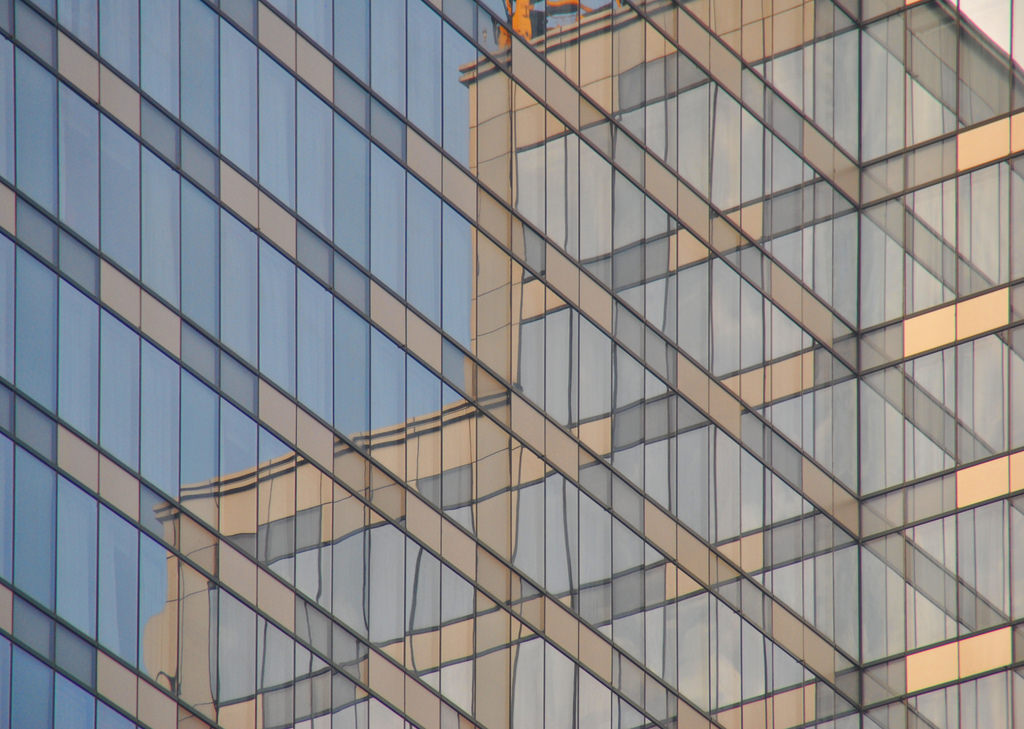 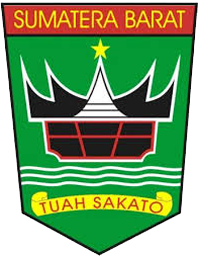 KATA PENGANTARPuji dan syukur kita panjatkan kehadirat Allah Subhanahu Wata’ala atas semua limpahan rahmat dan karunia-Nya, sehingga penyusunan Laporan Kinerja Instansi Pemerintah (LAKIP) Badan Pengembangan Sumber Daya Manusia Provinsi Sumatera Barat Tahun 2018 dapat diselesaikan, sebagai bentuk akuntabilitas kinerja instansi pemerintah selama tahun 2018. Laporan Kinerja Instansi Pemerintah disusun berdasarkan pada Peraturan Presiden (Perpres) Nomor 29 Tahun 2014 tentang Sistem Akuntabilitas Kinerja Instansi Pemerintah dan berpedoman pada Peraturan Menteri Negara Pendayagunaan Aparatur Negara dan Reformasi Birokrasi Nomor 53 Tahun 2014 tentang Petunjuk Teknis Perjanjian Kinerja, Pelaporan Kinerja dan Tata Cara Reviu atas Laporan Kinerja Instansi Pemerintah.Merupakan kewajiban bagi Badan Pengembangan Sumber Daya Manusia (BPSDM) Provinsi Sumatera Barat untuk menyusun Laporan Kinerja sebagai bentuk komitmen terhadap aspek transparansi dan akuntabilitas serta pertanggungjawaban atas kinerja Badan Pengembangan Sumber Daya Manusia Provinsi Sumatera Barat Sumatera Barat Tahun 2018. Komitmen dalam penyusunan LAKIP, bertujuan memberikan informasi kinerja yang terukur, sekaligus sebagai upaya perbaikan berkesinambungan bagi Badan Pengembangan Sumber Daya Manusia Provinsi Sumatera Barat.Laporan Kinerja Instansi Pemerintah Badan Pengembangan Sumber Daya Manusia Provinsi Sumatera Barat Tahun 2018 ini dimaksudkan sebagai perwujudan kewajiban untuk mempertanggungjawabkan keberhasilan atau kegagalan pencapaian sasaran strategis Badan Pengembangan Sumber Daya Manusia Sumatera Barat yang diukur berdasarkan Indikator Kinerja Utama (IKU) dalam RENSTRA Perubahan 2016-2021Badan Pengembangan Sumber Daya Manusia Provinsi Sumatera Barat, khususnya Penetapan Kinerja Tahun 2018.          Pada tahun 2018, Badan Pengembangan Sumber Daya Manusia Provinsi Sumatera Barat menetapkan 3 Sasaran Strategis dan 6 Indikator Kinerja yang menjadi ukuran keberhasilan (baik kuantitatif maupun kualitatif) atau menggambarkan tingkat pencapaian suatu sasaran strategis yang ditetapkan. Capaian Indikator Kinerja tersebut secara umum mengindikasikan adanya perubahan yang cukup positif dalam kinerja Badan Pengembangan Sumber Daya Manusia Provinsi Sumatera Barat dibandingkan kinerja yang dicapai pada awal pelaksanaan Renstra Badan Pengembangan Sumber Daya Manusia Provinsi Sumatera Barat 2016-2021. Hal ini mengisyaratkan bahwa sejumlah langkah pembenahan internal yang dilakukan telah memberikan dampak positif bagi kinerja organisasi. Namun disadari bahwa kinerja yang telah dicapai masih belum optimal dan memerlukan kerja keras untuk mewujudkan perbaikan yang diharapkan. DAFTAR ISIhlmIkhtisar EksekutifBadan Pengembangan Sumber Daya Manusia sebagai lembaga yang mempunyai peran strategis dalam pengembangan Sumber Daya Manusia Aparatur di Pemerintah Provinsi Sumatera Barat khususnya melalui jalur Pendidikan dan Pelatihan.Berdasarkan penetapan kinerja tahun 2018 untuk Badan Pengembangan Sumber daya Manusia Provinsi Sumatera Barat, terdapat 3 (tiga) sasaran strategis dengan 6 (enam) indikator kinerja yang harus dicapai. Untuk mencapai 6 indikator kinerja tersebut telah dialokasikan anggaran sebesar Rp 18.686.307.530 untuk melaksanakan 7 program dengan 74 kegiatan.Walaupun dengan segala keterbatasan anggaran, sarana dan prasarana, Badan Pengembangan Sumber Daya Manusia Provinsi Sumatera Barat mampu mewujudkan kinerja tersebut dengan capaian kinerja 91,86%.Sasaran Strategis dan Capaian Indikator Kinerja Tahun 2017Sedangkan dari segi kinerja keuangan, dari total Rp 18.686.307.530 anggaran yang terserap untuk mewujudkan kinerja adalah Rp 9.482.011.254 atau 50,74 %. Dan capaian kinerja fisik mencapai 77,80 %. Capaian yang rendah ini disebabkan pada awal perencanaan tahun 2018 BPSDM menargetkan pembentukan BPSDM menjadi BLUD akan terlaksana, sehingga perencanaan kegiatan dengan pola kontribusi dimaksimalkan, namun ternyata terdapat 20 kegiatan pola kontribusi yang tidak terlaksana dan mengakibatkan rendahnya serapan anggaran. Dari total pagu dana Rp 18.686.307.530 sebanyak Rp 10.216.150.000 (54,67 %) adalah kegiatan dengan pola kontribusi, dimana pembiayaan untuk kegiatan tersebut berasal dari setoran kontribusi Kabupaten/Kota yang mengirim aparaturnya mengikuti kegiatan pengembangan kompetensi. Jadi sebenarnya anggaran pola kontribusi ini adalah anggaran yang ada apabila Kabupaten/Kota menyetorkan uang kontribusi ke kas daerah, namun dalam prinsip penganggaran berbasis akrual, uang kontribusi tersebut masuk ke dalam pendapatan daerah dan dianggap sebagai uang yang telah ada dalam APBD. Sehingga tidak diizinkan dilakukan pembatalan kegiatan pada saat Perubahan Anggaran dan dianggap sebagai anggaran yang tidak terserap walaupun pada kenyataannya anggaran tersebut belum ada di dalam kas daerah.Kinerja Keuangan Badan Pengembangan Sumber daya Manusia Provinsi Sumatera Barat Tahun 2017Dibandingkan dengan serapan anggaran tahun 2017 yaitu 84,85 %, maka serapan anggaran tahun 2018 yaitu 50,74 % mengalami penurunan sebesar 34,11 %.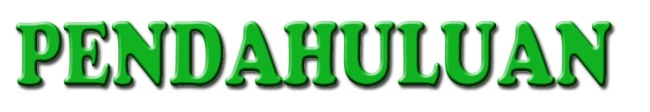 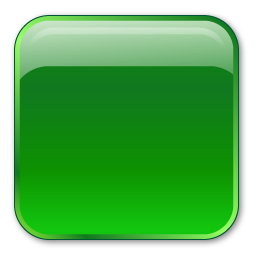 PENDAHULUANPerbaikan pemerintahan dan sistem manajemen merupakan agenda penting dalam reformasi birokrasi yang sedang dijalankan oleh pemerintah saat ini. Sistem manajemen pemerintahan diharapkan berfokus pada peningkatan akuntabilitas serta sekaligus peningkatan kinerja yang berorientasi pada hasil (outcome). Maka pemerintah telah menetapkan kebijakan untuk penerapan sistem pertanggungjawaban yang jelas dan teratur dan efektif yang disebut dengan Sistem Akuntabilitas Kinerja Instansi Pemerintah (SAKIP).Akuntabilitas merupakan perwujudan dari kewajiban seseorang atau unit organisasi untuk mempertanggungjawabkan pengelolaan sumber daya dan pelaksanaan kebijakan yang dipercayakan kepadanya dalam rangka pencapaian tujuan yang telah ditetapkan melalui media pertanggungjawaban dan berupa laporan akuntabilitas yang disusun secara periodik.Untuk perwujudan pertanggungjawaban tersebut, Presiden Republik Indonesia melalui Peraturan Presiden Nomor 29 Tahun 2014 tentang Sistem Akuntabilitas Kinerja Instansi Pemerintah telah mengamanatkan setiap SKPD harus menyusun laporan kinerjanya. Menindaklanjuti hal ini, Menteri Pendayagunaan Aparatur Negara dan Reformasi Birokrasi telah menerbitkan Permenpan RB Nomor 53 Tahun 2014 tentang Petunjuk Teknis Perjanjian Kinerja, Pelaporan Kinerja dan Tata Cara Reviu atas Laporan Kinerja Instansi Pemerintah. Laporan Kinerja merupakan bentuk akuntabilitas dari pelaksana tugas dan fungsi yang dipercayakan kepada setiap instansi pemerintah atas penggunaan anggaran.Hal terpenting yang diperlukan dalam penyusunan laporan kinerja adalah pengukuran kinerja dan evaluasi serta pengungkapan (disclosure) secara memadai hasil analisis terhadap pengukuran kinerja.Badan Pengembangan Sumber Daya Manusia (BPSDM)) sebagai salah satu institusi publik, maka secara tidak langsung mempunyai kewajiban untuk mempertanggung-jawabkan segala sesuatu yang dibebankan oleh publik (rakyat), melalui prosedur dan mekanisme yang telah ditetapkan dengan tetap di bawah kendali dan kewenangan Gubernur Sumatera Barat sebagai Kepala Daerah.Pengukuran pencapaian kinerja bertujuan untuk mendorong instansi pemerintah dalam meningkatkan transparansi, akuntabilitas dan efektifitas dari kebijakan dan program serta dapat menjadi masukan dan umpan balik bagi pihak-pihak yang berkepentingan dalam rangka meningkatkan kinerja instansi pemerintah.Oleh karena itu, substansi penyusunan LAKIP didasarkan pada hasil-hasil capaian indikator kinerja pada masing-masing bidang yang ada di lingkungan Badan Pengembangan Sumber Daya Manusia.Adapun tujuan disusunnya LAKIP Badan Pengembangan Sumber Daya Manusia Provinsi Sumatera Barat ini, adalah:Memberikan informasi kinerja yang terukur kepada pemberi mandat atas kinerja yang telah dan seharusnya dicapai,Sebagai upaya perbaikan berkesinambungan bagi instansi pemerintah untuk meningkatkan kinerjanya.Adapun manfaat yang diharapkan dalam penyusunan LAKIP ini adalah:Sarana pertanggungjawaban kinerja Badan Pengembangan Sumber Daya Manusia Provinsi Sumatera Barat dalam melaksanakan program dan kegiatan tahun 2018.Mendorong Badan Pengembangan Sumber Daya Manusia Provinsi Sumatera Barat untuk menyelenggarakan pendidikan dan pelatihan aparatur ke arah yang lebih baik untuk tahun selanjutnya sesuai hasil capaian kinerja pada tahun berjalanMenjadikan Badan Pengembangan Sumber Daya Manusia Provinsi Sumatera Barat yang akuntabel sehingga dapat beroperasi secara efisien, efektif, dan responsif terhadap aspirasi masyarakat dan lingkungan.Menjadikan masukan dan umpan balik dari pihak-pihak yang berkepentingan dalam rangka meningkatkan kinerja Badan Pengembangan Sumber Daya Manusia Provinsi Sumatera Barat agar mampu berkembang sesuai relevansi dan tuntutan kebutuhan.Terpeliharanya kepercayaan masyarakat di Provinsi Sumatera Barat terhadap penyelenggara Pemerintah Provinsi Sumatera Barat.Berdasarkan Peraturan Daerah Provinsi Provinsi Sumatera Barat Nomor 3 Tahun 2008 tentang Organisasi Dan Tata Kerja Inspektorat, dan Lembaga Teknis Daerah Provinsi Sumatera Barat, Susunan Organisasi Badan Pengembangan Sumber Daya Manusia sebagai berikut:Tabel 1.1 Nama Struktur dan Pejabat Struktural Badan Pengembangan Sumber Daya ManusiaDasar HukumPeraturan Daerah Provinsi Provinsi Sumatera Barat Nomor 3 Tahun 2008 tentang Organisasi Dan Tata Kerja Inspektorat, dan Lembaga Teknis Daerah Provinsi Sumatera BaratPeraturan Gubernur Provinsi Sumatera Barat Nomor 38 Tahun 2017 tentang Uraian Tugas Pokok dan Fungsi Badan Pengembangan Sumber Daya Manusia Provinsi Sumatera Barat.Fungsi dan TugasBerdasarkan Peraturan Gubernur Provinsi Sumatera Barat Nomor 38 tahun 2017 tentang Uraian Tugas dan Fungsi Badan Pengembangan Sumber Daya Manusia, maka tugas dan fungsi Badan Pengembangan Sumber Daya Manusia Provinsi Provinsi Sumatera Barat Sebagai lembaga teknis daerah, berkedudukan sebagai unsur pendukung pelaksanaan tugas-tugas pemerintahan daerah di bidang pendidikan dan pelatihan aparatur, yang berada di bawah dan bertanggung jawab kepada Gubernur melalui Sekretaris Daerah Provinsi Sumatera Barat. Badan Pengembangan Sumber Daya ManusiaProvinsi Sumatera Barat mempunyai tugas pokok membantu Gubernur dalam melaksanakan, penyusunan dan pelaksanaan kebijakan daerah di bidang pendidikan dan pelatihan.Untuk menyelenggarakan tugas tersebut, Badan Pengembangan Sumber Daya Manusia Provinsi Sumatera Barat mempunyai fungsi:Penyusunan kebijakan teknis, rencana dan program pengembangan sumber daya manusia.Penyelenggaraan pengembangan kompetensi di lingkungan pemerintah provinsi dan kabupaten/kota.Penyelenggaraan sertifikasi kompetensi di lingkungan pemerintah provinsi dan kabupaten/kota.Pemantauan evaluasi dan pelaporan atas pelaksanaan pengembangan sumber daya manusia aparatur di provinsi dan kabupaten/kota.Pelaksanaan administrasi Badan Pengembangan Sumber Daya Manusia.Pelaksanaan tugas kedinasan lain yang diberikan oleh pimpinan.Susunan organisasi Badan Pengembangan Sumber Daya ManusiaProvinsi Sumatera Barat sebagaimana diatur dalam Peraturan Daerah Nomor 3 Tahun 2008 tentang Pembentukan Organisasi dan Tata Kerja Inspektorat, Badan Perencanaan Pembangunan Daerah dan Lembaga Teknis Daerah Provinsi Sumatera Barat adalah sebagai berikut:Kepala BadanSekretaris BadanBidang Sertifikasi Kompetensi dan Pengelolaan KelembagaanBidang Pengembangan Kompetensi TeknisBidang Pengembangan Kompetensi Jabatan FungsionalBidang Pengembangan Kompetensi ManajerialKelompok Jabatan FungsionalKepala Badan Pengembangan Sumber daya ManusiaRincian tugas Kepala Badan Pengembangan Sumber Daya Manusiasebagaimana diatur dalam pasal 2 Peraturan Gubernur Sumatera Barat Nomor 38 Tahun 2017 tentang Uraian Tugas Pokok dan Fungsi Badan Pengembangan Sumber Daya Manusia Provinsi Sumatera Barat adalah:Menyelenggarakan pembinaan dan pengendalian pelaksanaan tugas pokok dan fungsi Badan.Menyelenggarakan penetapan kebijakan teknis Badan sesuai dengan kebijakan Daerah.Menyelenggarakan perumusan dan penetapan pemberian dukungan tugas atas penyelenggaraan pemerintah daerah di bidang pengembangan sumber daya manusia.Menyelenggarakan penetapan program kerja dan rencana pembangunan sumber daya manusia.Memfasilitasi pelaksanaan program kesekretariatan, sertifikasi kompetensi dan pengelolaan kelembagaan, pengembangan kompetensi teknis, pengembangan kompetensi jabatan fungsional, dan pengembangan kompetensi manajerial.Menyelenggarakan koordinasi dan kerjasama dengan instansi pemerintah, swasta dan lembaga terkait lainnya untuk kelancaran pelaksanaan kegiatan Badan.Menyelenggarakan koordinasi penyusunan Rencana Strategis, Laporan Kinerja, Laporan Keterangan Pertanggungjawaban dan Laporan Penyelenggaraan Pemerintah Daerah serta pelaksanaan tugas-tugas teknis serta evaluasi dan pelaporan.Menyelenggarakan koordinasi kegiatan teknis pengembangan sumber daya manusia.Menyelenggarakan koordinasi dengan unit kerja terkait.Melaksanakan tugas kedinasan lain yang diberikan oleh pimpinan sesuai dengan tugas pokok dan fungsinya.Sekretariat Dipimpin oleh seorang Sekretaris yang mempunyai tugas melaksanakan penyiapan perumusan kebijakan teknis, pembinaan, pengkoordinasian penyelenggaraan tugas secara terpadu, pelayanan administrasi dan pelaksanaan di bidang umum dan kepegawaian, keuangan dan program. Untuk melaksanakan tugas tersebut, sekretariat mempunyai fungsi sebagai berikut:Penyelenggaraan koordinasi perencanaan dan evaluasi pengembangan SDM di lingkungan OPD Provinsi dan OPD pelaksana fungsi pengembangan SDM kabupaten/kota.Penyelenggaraan pembinaan dan penataan organisasi dan tata laksana di lingkungan Badan; danPenyelenggaraan pengelolaan urusan keuangan, umum dan kepegawaian.Sekretariat terdiri dari:Sub Bagian Umum dan Kepegawaian, mempunyai tugas melakukan urusan surat-menyurat, pelaksanaan kearsipan dan ekspedisi, pengelolaan urusan rumah tangga dan perlengkapan, pengelolaan asset, informasi dan dokumentasi, hubungan mmasyarakat dan keprotokoleran, serta pengelolaan urusan administrasi kepegawaian pembinaan jabatan fungsional, dan evaluasi kinerja Aparatur Sipil Negara.Sub Bagian Keuangan, mempunyai tugas melakukan pengelolaan keuangan, penatausahaan dan pertanggungjawaban keuangan, verifikasi administrasi keuangan, system akutansi, pelaporan keuangan, serta penyusunan bahan tindak lanjut hasil pemeriksaan.Sub Bagian Program, mempunyai tugas melakukan penyusunan rencana program, kegiatan dan anggaran, pemantauan, evaluasi, pengelolaan data, dan penyusunan laporan kinerja program pengembangan sumber daya aparatur Badan Pengembangan Sumber Daya Manusia.Bidang Sertifikasi Kompetensi dan Pengelolaan KelembagaanDipimpin oleh seorang Kepala Bidang, mempunyai tugas melaksanakan pengelolaan sertifikasi kompetensi di tingkat provinsi dan kabupaten/kota, pengelolaan kelembagaan, tenaga pengembang kompetensi, sumber belajar, dan kerjasama antara lembaga. Untuk melaksanakan tugas dimaksud, Bidang Sertifikasi Kompetensi dan Pengelolaan Kelembagaanmempunyai fungsi sebagai berikut:Penyiapan bahan perumusan kebijakan teknis, pembinaan dan pelaksanaan di bidang sertifikasi kompetensi dan pengelolaan kelembagaan;Penyiapan bahan perumusan kebijakan teknis, pembinaan dan pelaksanaan pengelolaan kelembagaan dan tenaga pengembang kompetensi; danPenyiapan bahan perumusan kebijakan teknis, pembinaan dan pelaksanaan pengelolaan sumber belajar dan kerjasama.Bidang Sertifikasi Kompetensi dan Pengelolaan Kelembagaan terdiri dari:Sub Bidang Sertifikasi Kompetensi mempunyai tugas: melakukan penyiapan bahan penyusunan kebijakan teknis dan rencana uji kompetensi dan sertifikasi kompetensi, pengelolaan lembaga sertifikasi penyelenggara pemerintahan provinsi, memfasilitasi pelaksanaan uji kompetensi dan sertifikat kompetensi di lingkungan pemerintah kabupaten/kota, serta pembinaan, pengkoordinasi, fasilitasi, pemantauan, evaluasi, dan pelaporan pelaksanaan sertifikasi kompetensiSub Bidang Kelembagaan dan Tenaga Pengembangan Kompetensi, mempunyai tugas: melakukan penyiapan bahan perumusan kebijakan teknis, pembinaan dan pelaksanaan di bidang pengembangan kerjasama antar lembaga, monitoring dan evaluasi.Sub Bidang Pengelolaan Sumber Belajar dan Kerjasama, mempunyai tugas melakukan penyiapan bahan penyusunan kebijakan teknis dan rencana pengelolaan sumber belajar, termasuk pustaka dan laboratorium, penyiapan dan pelaksanaan kerjasama antar lembaga, pendidikan formal, pendidikan kepamongprajaan, serta pembinaan, pengkoordinasian, fasilitasi, pemantauan, evaluasi dan pelaporan pelaksanaan pengelolaan sumber belajar dan kerjasama antar lembagaBidang Pengembangan Kompetensi TeknisDipimpin oleh seorang Kepala Bidang yang mempunyai tugas melaksanakan penyusunan kebijakan teknis, rencana pelaksanaan, pembinaan, fasilitasi, pemantauan, evaluasi dan pelaporan di bidang pengembangan kompetensi mempunyai fungsi:Penyiapan bahan perumusan kebijakan teknis, pembinaan dan pelaksanaan di bidang Pengembangan Kompetensi Teknis Umum.Penyiapan bahan perumusan kebijakan teknis, pembinaan dan pelaksanaan di bidang Pengembangan Kompetensi Teknis Inti.Penyiapan bahan perumusan kebijakan teknis, pembinaan dan pelaksanaan di bidang Pengembangan Kompetensi Teknis Pilihan.Bidang Diklat Pimpinan terdiri dari:Sub Bidang Pengembangan Kompetensi Teknis Umum, mempunyai tugas melakukan penyiapan bahan penyusunan kebijakan teknis dan rencana penyusunan standar perangkat pembelajaran pemerintah dalam negeri, penyelenggaraan pengembangan kompetensi, serta pembinaan, pengkoordinasian, fasilitasi, pemantauan, evaluasi dan pelaporan kompetensi teknis umum.Sub Bidang Pengembangan Kompetensi Teknis Inti, mempunyai tugas melakukan penyiapan bahan penyusunan kebijakan teknis dan rencana penyusunan standar perangkat pembelajaran pemerintah dalam negeri, penyelenggaraan pengembangan kompetensi, serta pembinaan, pengkoordinasian, fasilitasi, pemantauan, evaluasi dan pelaporan kompetensi teknis inti.Sub Bidang Pengembangan Kompetensi TeknisPilihan, mempunyai tugas melakukan penyiapan bahan penyusunan kebijakan teknis dan rencana penyusunan standar perangkat pembelajaran pemerintah dalam negeri, penyelenggaraan pengembangan kompetensi, serta pembinaan, pengkoordinasian, fasilitasi, pemantauan, evaluasi dan pelaporan kompetensi teknis pilihan.Bidang Pengembangan Kompetensi Jabatan FungsionalDipimpin oleh seorang Kepala Bidang, mempunyai tugas melaksanakan penyusunan kebijakan teknis, rencana, pelaksanaan, pembinaan, fasilitasi, pemantauan, evaluasi dan pelaporan di bidang pengembangan kompetensi jabatan fungsional. Untuk menyelenggarakan tugas dimaksud, Bidang Diklat Teknis mempunyai fungsi sebagai berikut:Penyiapan bahan perumusan kebijakan teknis, pembinaan dan pelak sanaan di bidang Pelatihan Pembentukan Jabatan Fungsional;Penyiapan bahan perumusan kebijakan teknis, pembinaan dan pelak sanaan di bidang Pelatihan Penjenjangan Jabatan Fungsional.Penyiapan bahan perumusan kebijakan teknis, pembinaan dan pelak sanaan di bidang Pengembangan Kompetensi Teknis Jabatan Fungsional.BidangPengembangan Kompetensi Jabatan Fungsional terdiri dari:Sub Bidang Pelatihan Pembentukan Jabatan Fungsional, mempunyai tugas melakukan penyiapan bahan penyusunan kebijakan teknis dan rencana penyusunan standar perangkat pembelajaran pemerintah dalam negeri, penyelenggaraan pengembangan kompetensi, serta pembinaan, pengkoordinasian, fasilitasi, pemantauan, evaluasi dan pelaporan pelatihan pembentukan jabatan fungsional.Sub Bidang Pelatihan Penjenjangan Jabatan Fungsional, mempunyai tugas melakukan penyiapan bahan penyusunan kebijakan teknis dan rencana penyusunan standar perangkat pembelajaran pemerintah dalam negeri, penyelenggaraan pengembangan kompetensi, serta pembinaan, pengkoordinasian, fasilitasi, pemantauan, evaluasi dan pelaporan pelatihan penjenjangan jabatan fungsionalSub Bidang Pengembangan Kompetensi Teknis Jabatan Fungsional,mempunyai tugas melakukan penyiapan bahan penyusunan kebijakan teknis dan rencana penyusunan standar perangkat pembelajaran pemerintah dalam negeri, penyelenggaraan pengembangan kompetensi, serta pembinaan, pengkoordinasian, fasilitasi, pemantauan, evaluasi dan pelaporan pengembangan kompetensi teknis jabatan fungsional.Bidang Pengembangan Kompetensi ManajerialDipimpin oleh seorang Kepala Bidang yang mempunyai tugas melaksanakan penyusunan kebijakan teknis, rencana, pelaksanaan, pembinaan, fasilitasi, pemantauan, evaluasi dan pelaporan di bidang pengembangan kompetensi pimpinan daerah, jabatan pimpinan tinggi, kepemimpinan, dan prajabatan, Bidang Pengembangan Kompetensi Manajerial mempunyai fungsi sebagai berikut:Penyiapan bahan perumusan kebijakan teknis, pembinaan dan pelaksanaan di bidang Pengembangan Kompetensi Pimpinan Daerah dan Jabatan Pimpinan Tinggi.Penyiapan bahan perumusan kebijakan teknis, pembinaan dan pelaksanaan di bidang Pengembangan Kompetensi Kepemimpinan.Penyiapan bahan perumusan kebijakan teknis, pembinaan dan pelaksanaan di bidang Pengembangan Kompetensi Prajabatan.Bidang Pengembangan Kompetensi Manajerialterdiri dari:Sub Bidang Pengembangan Kompetensi Pimpinan Daerah dan Jabatan Pimpinan Tinggi, mempunyai tugas melakukan penyiapan bahan penyusunan kebijakan teknis dan rencana penyusunan standar perangkat pembelajaran pemerintah dalam negeri, penyelenggaraan pengembangan kompetensi, serta pembinaan, pengkoordinasian, fasilitasi, pemantauan, evaluasi dan pelaporanPengembangan Kompetensi Pimpinan Daerah dan Jabatan Pimpinan TinggiSub Bidang Pengembangan Kompetensi Kepemimpinan, mempunyai tugas melakukan penyiapan bahan penyusunan kebijakan teknis dan rencana penyusunan standar perangkat pembelajaran pemerintah dalam negeri, penyelenggaraan pengembangan kompetensi, serta pembinaan, pengkoordinasian, fasilitasi, pemantauan, evaluasi dan pelaporan Pengembangan Kompetensi KepemimpinanSub Bidang Pengembangan KompetensiPrajabatan, mempunyai tugas melakukan penyiapan bahan penyusunan kebijakan teknis dan rencana penyusunan standar perangkat pembelajaran pemerintah dalam negeri, penyelenggaraan pengembangan kompetensi, serta pembinaan, pengkoordinasian, fasilitasi, pemantauan, evaluasi dan pelaporan Pengembangan Kompetensi Prajabatan.Keadaan PegawaiSeiring dengan kebijakan pemerintah dalam pembatasan rekrutmen PNS atau moratorium PNS, juga berdampak pada kuantitas PNS di Badan Pengembangan Sumber Daya Manusia yang disebabkan adanya PNS yang pensiun atau pindah ke SKPD lain. Saat ini jumlah pegawai Badan Pengembangan Sumber daya Manusia Provinsi Sumatera Barat, keadaan per 31 Desember 2018 berjumlah 85 orang. Berikut ini akan disajikan tabel perbandingan jumlah pegawai Badan Pengembangan Sumber Daya Manusia Provinsi Sumatera Barat selama 5 tahun terakhir.Tabel 1.2. Data PNS Badan Pengembangan Sumber daya Manusia 2011 – 2017GRAFIK PERBANDINGAN JUMLAH PEGAWAI TAHUN 2014 – 2018Berdasarkan Kualifikasi PendidikanTabel 1.3. Data PNS Badan Pengembangan Sumber daya Manusia berdasarkan PendidikanGrafik Perbandingan Komposisi Pegawai Menurut PendidikanSarana dan PrasaranaTabel 1.5. Data Sarana dan Prasarana Badan Pengembangan Sumber daya Manusia 2018AnggaranPagu anggaran untuk program dan kegiatan pada Badan Pengembangan Sumber Daya Manusia Provinsi Sumatera Barat rentang tahun 2014 sampai tahun 2016 terjadi peningkatan cukup signifikan. Namun pada 2017 terjadi pengurangan anggaran yang cukup besar, yaitu sebesar Rp 4.262.405.165. Pada tahun 2018 kembali mengalami kenaikan sebesar Rp 1.136.412.814 dibanding anggaran tahun 2017. Hal ini tentunya belum sejalan dengan ukuran standar yang telah ditetapkan dalam Surat Edaran Menteri Dalam Negeri tentang Pengalokasian Anggaran untuk Peningkatan Sumber Daya Manusia Pemerintah Daerah minimal 2,5% - 5% dari APBD masing-masing daerah.  Sehingga sulit untuk mencapai target indikator daerah Persentase ASN Prov. Sumbar yang telah mengikuti pelatihan minimal 20 JP/tahun. Dari total pagu anggaran 2018 sebesar 18.686.307.530, sebanyak Rp 10.216.150.000 merupakan kegiatan pola kontribusi yang ditujukan untuk pengembangan kompetensi aparatur Kabupaten/Kota. Jadi 54,67 % dari anggaran BPSDM terpakai untuk kegiatan dengan pola kontribusi, dan Rp 5.630.633.314 (30,13 %) digunakan untuk kebutuhan kegiatan rutin di 5 program belanja non urusan dan program pembinaan dan pengembangan aparatur untuk peningkatan kelembagaan. Jadi hanya sebesar Rp 2.625.041.616 (14,04 %) yang bisa dialokasikan untuk kegiatan yang mendukung pencapaian indikator daerah Persentase ASN Prov. Sumbar yang telah mengikuti pelatihan minimal 20 JP/tahun.  Tabel 1.6.  Anggaran BPSDM periode 2014 – 2018Adapun perbandingan jumlah anggaran APBD yang dialokasikan 5 tahun terakhir akan disajikan dalam grafik berikut :Kondisi Aparatur Sipil Negara Provinsi Sumatera BaratAparatur Sipil Negara Provinsi Sumatera Barat merupakan stakeholders utama bagi Badan Pengembangan Sumber Daya Manusia. Keberadaan Badan Pengembangan Sumber Daya Manusia adalah untuk meningkatkan kapasitas ASN provinsi Sumatera Barat serta ASN Kabupaten/Kota. Oleh sebab itu hal yang paling strategis adalah mengetahui peta kondisi ASN Provinsi Sumatera Barat.Dengan adanya ketentuan bahwa setiap ASN harus mengikuti minimal 20 jam pelajaran,maka potensi pelaksanaan diklat untuk seluruh ASN Provinsi Sumatera Barat menjadi cukup besar peluangnya. Dengan jumlah ASN Provinsi Sumatera Barat sebanyak 20.056 orang tentunya pelaksanaan diklat di tahun-tahun mendatang akan sangat padat. Namun selalu terbentur pada alokasi dana anggaran yang tersedia. Untuk itu sangat diperlukan evaluasi program dan kegiatan yang prioritas untuk dilaksanakan agar target peningkatan sumber daya aparatur di lingkungan Provinsi Sumatera Barat dapat tercapai.Berdasarkan Tugas dan Fungsi Pelayanan Badan Pengembangan Sumber Daya Manusia Provinsi Sumatera Barat sebagai organisasi yang dinamis mengikuti perkembangan kondisi dan peraturan perundangan yang berlaku, dalam menjalankan tugas dan fungsinya juga menghadapi permasalahan-permasalahan. Hal-hal mendasar yang menjadi permasalahan untuk dihadapi dalam penyelenggaraan pendidikan dan pelatihan, antara lain:Penyelenggaran Pengembangan Sumber Daya Manusia aparatur belum sepenuhnya berbasis kompetensi sesuai kebutuhan yang nyata. Keberadaan Aparatur Sipil Negara di era reformasi dan penyelenggaraan otonomi daerah sekarang ini memiliki posisi yang sangat strategis, karena lancar tidaknya, baik buruknya penyelenggaraan pemerintahan dan pelayanan publik, sangat tergantung kepada kompetensi, dedikasi dan integritas yang dimiliki dan dikuasai oleh Aparatur Sipil Negara;Penyelenggaraan evaluasi pendidikan dan pelatihan aparatur belum dilaksanakan secara konsisten dan berkelanjutan. Evaluasi pendidikan dan pelatihan merujuk kepada proses pengumpulan hasil yang diperlukan untuk menentukan efektifitas pendidikan dan pelatihan yang dilakukan. Evaluasi program pendidikan dan pelatihan yang benar akan berfungsi sebagai kendali dalam pelaksanaan program diklat sehingga tujuan yang telah ditetapkan dapat tercapai; Masih kurangnya sumber daya kediklatan yang modern dan profesional salah satu reforamasi kediklatan yaitu reformasi sumber daya kediklatan melalui peningkatan kualitas tenaga kediklatan secara sistemik dan berkelanjutan;Kurangnya optimalnya koordinasi, sinkronisasi dan standarisasi program antara pemerintah provinsi dan pemerintah kabupaten/kota, dan;Kurangnya ketersedian alokasi anggaran kediklatan yang memadai.Permasalahan mendasar diatas, secara operasional dapat diidentifikasi dengan berbagai fakta lapangan sebagai berikut:Masih kurangnya kuantitas tenaga Widyaiswara;Kurangnya sarana dan prasarana penunjang diklat;Lemahya koordinasi antar bidang;Belum maksimalnya upaya pengembangan Widyaiswara;Belum optimalnya analisis kebutuhan diklat;Publikasi kegiatan yang belum maksimal;Belum tersedianya alokasi anggaran kediklatan yang memadai.Laporan Akuntabilitas Kinerja Instansi Pemerintah (LAKIP) ini menyajikan pencapaian kinerja Badan Pengembangan Sumber Daya Manusia Provinsi Sumatera Barat selama tahun 2018. Dalam Laporan ini, pencapaian kinerja diukur dari pencapaian sasaran, yaitu dengan melakukan pengukuran atas indikator-indikator yang dianggap mampu mengukur pencapaian sasaran yang telah ditetapkan dalam Rencana Pembangunan Jangka Menengah Daerah (RPJMD) Provinsi Sumatera Barat Tahun 2016-2021 dan/atau Rencana Strategis Badan Pengembangan Sumber Daya Manusia Provinsi Sumatera Barat.Untuk penyusunan tersebut memerlukan data-data kinerja dari seluruh bidang yang telah melaksanakan fungsi yang berkaitan dengan kinerja tersebut. Adapun sumber data kinerja dapat diuraikan sebagai berikut:Data kinerja yang berkaitan dengan Nilai evaluasi akuntabilitas kinerja didapatkan dari Laporan Akuntabilitas Kinerja Instansi Pemerintah dan penilaian dokumen perencanaan dan kinerja seperti Perjanjian Kinerja, Pengukuran Rencana aksi serta proses pelaksanaan pengawasan dan evaluasi kegiatan oleh Pimpinan OPD.Data kinerja yang berkaitan dengan Persentase capaian realisasi fisik dan keuangan pelaksanaan program dan kegiatan didapatkan dari laporan Simbangda yang datanya didapat dari Laporan Realisasi Anggaran berdasarkan pelaksanaan seluruh kegiatanData kinerja yang berkaitan dengan Indeks Kepuasan Masyarakat didapatkan dari laporan Sub bagian Umum dan Kepegawaian berdasarkan kuesioner yang diadakan dalam pelaksanaan kegiatan seluruh bidang dalam satu tahun.Data kinerja yang berkaitan dengan Persentase jumlah ASN Provinsi Sumatera Barat yang telah mengikuti pelatihan minimal 20 JP/tahun didapatkan dari laporan pelaksanaan kegiatan Bidang Pengembangan Kompetensi Manajerial, Pengembangan Kompetensi Teknis, Pengembangan Kompetensi Jabatan Fungsional dalam satu tahun.Data kinerja yang berkaitan dengan Indikator kinerja Persentase lulusan diklat dengan prediket minimal memuaskan didapatkan dari laporan pelaksanaan kegiatan Bidang Pengembangan Kompetensi Manajerial, Pengembangan Kompetensi Teknis, Pengembangan Kompetensi Jabatan Fungsional dalam satu tahun..Data kinerja yang berkaitan dengan Indikator kinerja Persentase kelulusan uji kompetensi Jumlah ASN yang telah mendapatkan sertifikasi kompetensi oleh BPSDM didapatkan dari laporan pelaksanaan kegiatan Bidang Sertifikasi Kompetensi dan Pengelolaan Kelembagaan dalam satu tahun.Dengan tersedianya data ini maka penyusunan Laporan Kinerja Instansi Pemerintah dapat dilaksanakan dengan baik dengan dukungan data yang valid.Untuk menyajikan laporan ini maka akan disusun dalam sistematika penyajian Laporan Akuntabilitas Kinerja Badan Pengembangan Sumber Daya Manusia Provinsi Sumatera Barat Tahun 2018 sebagai berikut:BAB I	: PENDAHULUANPada Bab ini disajikan penjelasan umum organisasi, dengan penekanan kepada aspek strategis organisasi serta permasalahan utama (Strategisc Issued) yang sedang dihadapi organisasi.BAB II	: PERENCANAAN DAN PERJANJIAN KINERJAPada Bab ini diuraikan ringkasan / ikhtisar perjanjian kinerja tahun yang bersangkutan.BAB III	: AKUNTABILITAS KINERJAPada Sub Bab ini disajikan capaian kinerja organisasi untuk setiap pernyataan kinerja sasaran strategis organisasi sesuai dengan hasil pengukuran kinerja organisasi. Untuk setiap pernyataan kinerja sasaran strategis tersebut dilakukan analisis Capaian Kinerja.Pada Sub Bab ini diuraikan realisasi anggaran yang digunakan dan yang telah digunakan untuk mewujudkan kinerja organisasi sesuai dengan dokumen perjanjian kinerja.BAB IV	: PENUTUPPada Bab ini diuraikan simpulan umum atas capaian kinerja organisasi serta langkah di masa mendatang yang akan dilakukan organisasi untuk meningkatkan kinerjanya.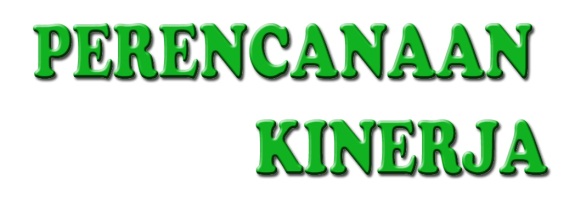 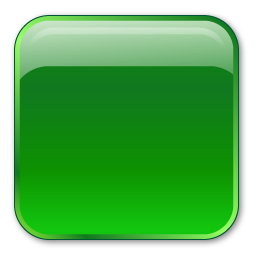 A.1  Rencana StrategisSebagai lembaga teknis daerah, Badan Pengembangan Sumber Daya Manusia Provinsi Sumatera Barat berkedudukan sebagai unsur pendukung pelaksanaan tugas-tugas pemerintahan daerah Provinsi Sumatera Barat di bidang pendidikan dan pelatihan aparatur.Berdasarkan Rencana Pembangunan Jangka Menengah Daerah (RPJMD) Provinsi Sumatera Barat tahun 2016-2021, yang berkaitan dengan Badan Pengembangan Sumber Daya Manusia Provinsi Sumatera Barat dapat diuraikan seperti berikut :Sehubungan dengan tabel di atas serta memperhatikan tugas pokok dan fungsi maka Badan Pengembangan Sumber Daya Manusia Provinsi Sumatera Barat menetapkan  visi, yaitu : “Menjadi Pusat Keunggulan dalam Pengembangan Sumber Daya Manusia Aparatur dengan Berbasiskan Teknologi”Untuk mewujudkan Visi tersebut di atas Badan Pengembangan Sumber daya Manusia Provinsi Sumatera Barat menetapkan Misi sebagai berikut :Melaksanakan pengembangan sumber daya manusia dengan menerapkan total quality management kepada ASN Prov. Sumbar. Mengembangkan kelembagaan BPSDM yang modern dan berbasis teknologiSesuai Rencana Strategis tahun 2016-2021, Badan Pengembangan Sumber Daya Manusia Provinsi Sumatera Barat menetapkan tujuan :Meningkatnya kinerja organisasi.Meningkatnya kompetensi ASN dan stakeholder.Dengan sasaran sebagai berikut :Meningkatnya tata kelola organisasi.Meningkatnya kualitas penyelenggaraan kediklatan.Meningkatnya pengembangan kompetensi dan kualifikasi profesi Aparatur.A.2. Strategi dan KebijakanUntuk mewujudkan tujuan dan sasaran tersebut, maka strategi dan kebijakan yang diambil adalah: Mengintegrasikan pelatihan ASN Prov. Sumbar dibawah koordinasi BPSDM. Kebijakan :Pengintegrasian penyelenggaraan pelatihan ASN Provinsi Sumatera Barat; Mengembangkan jenis pelatihan berbasis pemecahan masalah. Kebijakan : Pengembangan jenis pelatihan berbasis pemecahan masalahPenetapan standar tingkat pendidikan yang lebih tinggi dalam persyaratan jabatan ASN.  Kebijakan : Sistem pengembangan ASN strategis Provinsi Sumatera BaratMenetapkan standar kompetensi profesi jabatan ASN.Kebijakan :Sistem pengembangan ASN strategis Provinsi Sumatera BaratMeningkatkan standar kualitas SDM, metode, sarana dan prasarana pendidikan, pelatihan, dan sertifikasi.Kebijakan :Sistem penyelenggaraan pengembangan ASN Provinsi Sumatera BaratMenetapkan standar kualitas penyelenggaraan pendidikan, pelatihan, dan sertifikasi.Kebijakan :Standar minimal kualitas penyelenggaraan pendidikan, pelatihan, dan sertifikasiA.3   Indikator KinerjaIndikator kinerja adalah ukuran kuantitatif dan/atau kualitatif yang menggambarkan tingkat pencapaian suatu sasaran atau tujuan yang telah ditetapkan. Indikator kinerja yang digunakan harus memenuhi kriteria spesifik, dapat diukur, dapat dicapai, relevan dan sesuai dengan kurun waktu tertentu. Penggunaan indikator kinerja sangat penting untuk mengetahui apakah suatu aktivitas atau program telah dilakukan secara efisien dan efektif.Indikator Kinerja BPSDM dalam 3 tahun terakhir mengalami perubahan, hal ini disebabkan dari hasil evaluasi Kemendagri perlu dilakukan revisi kembali terhadap indikator kinerja agar lebih mendukung target kinerja daerah.  Hal ini mengakibatkan antara indikator kinerja tahun 2016, 2017 dan 2018 berbeda. Berdasarkan dokumen rencana strategis Badan Pengembangan Sumber Daya Manusia Provinsi Sumatera Barat tahun 2016 – 2021, indikator kinerja untuk tahun 2018 dapat diuraikan pada tabel berikut:Tabel 2.1 Indikator Kinerja Tahun 2018Penetapan KinerjaDokumen Penetapan Kinerja merupakan tekad dan janji rencana kinerja tahunan yang akan dicapai oleh Badan Pengembangan Sumber Daya Manusia Provinsi Sumatera Barat dalam satu tahun tertentu dengan mempertimbangkan sumber daya yang dikelolanya. Dokumen tersebut memuat sasaran strategis, indikator kinerja sasaran, beserta target kinerja dan anggaran.  Adapun penetapan kinerja tahun 2018 terdapat revisi atau perubahan untuk lebih menajamkan indikator sasaran dalam mendukung pencapaian program kerja Kepala Daerah. Penajaman indikator kinerja juga bertujuan untuk meningkatkan nilai SAKIP Provinsi Sumatera Barat agar lebih baik dari tahun sebelumnya. Perubahan penetapan kinerja pada tahun 2018 dapat disajikan pada tabel berikut :Tabel 2.2 Penetapan Kinerja Tahun 2018Perubahan indikator kinerja sasaran strategis dilakukan untuk lebih menggambarkan kinerja Badan Pengembangan Sumber Daya Manusia yang dalam perencanaan pada Tahun 2018.Untuk mewujudkan target kinerja pada tahun 2018, untuk Belanja Langsung pada Badan Pengembangan Sumber Daya Manusia Provinsi Sumatera Barat dialokasikan anggaran sebesar Rp 18.686.307.530 yang dilaksanakan melalui 7 program yaitu :Tabel 2.3 Pagu Anggaran BPSDM Tahun 2018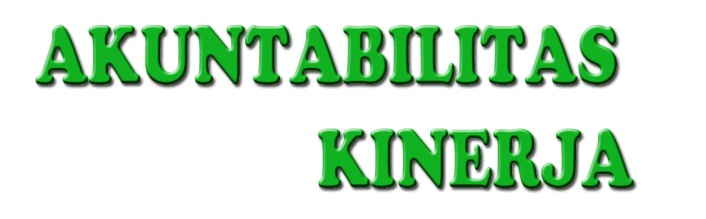 Indikator kinerja dari sasaran strategis disusun berdasarkan isu-isu strategis yang menjadi permasalahan atau hal-hal yang perlu dilakukan peningkatan terkait dengan tugas pokok dan fungsi Badan Pengembangan Sumber Daya Manusia dalam kewenangannya melaksanakan peningkatan kompetensi aparatur melalui pendidikan dan pelatihan.Metodologi Pengukuran Capaian Kinerja dilakukan dengan cara :Mengumpulkan data hasil pelaksanaan seluruh kegiatan, terutama pelaksanaan kegiatan peningkatan kompetensi aparatur.Membandingkan realisasi dengan target yang telah ditetapkan di dalam Perjanjian Kinerja.Menghitung persentase capaian kinerja.Menghitung rata-rata capaian kinerja dari seluruh indikator sasaran strategis yang telah ditetapkan. Untuk 6 indikator sasaran strategis tahun 2018, dasar pengukuran kinerja antara lain :Nilai evaluasi akuntabilitas kinerja.Pengukuran kinerja dilakukan dengan membandingkan nilai hasil evaluasi atas Sistem Akuntabilitas Kinerja Instansi Pemerintah tahun 2017 dengan target nilai yang ditetapkan dalam Perjanjian Kinerja tahun 2018.Persentase capaian realisasi fisik dan keuangan pelaksanaan program dan kegiatan.Pengukuran kinerja dilakukan dengan membandingkan persentase realisasi fisik dan keuangan dengan target persentase fisik dan keuangan yang ditetapkan dalam Perjanjian Kinerja tahun 2018.Indeks Kepuasan Masyarakat.Pengukuran kinerja dilakukan dengan membandingkan nilai rata-rata hasil survey kepuasan peserta diklat dari 5 buah kegiatan dengan nilai indeks kepuasan masyarakat yang ditetapkan dalam Perjanjian Kinerja tahun 2018.Persentase ASN Prov. Sumbar yang telah mengikuti pelatihan minimal 20 JP/tahun.Pengukuran kinerja dilakukan dengan membandingkan total jumlah aparatur Prov. Sumatera Barat yang mengikuti peningkatan kompetensi dengan total jumlah aparatur Prov. Sumatera Barat (kondisi Desember 2018).Persentase lulusan diklat dengan predikat minimal memuaskan.Pengukuran kinerja dilakukan dengan membandingkan jumlah nilai aparatur peserta diklat dari 8 kegiatan dengan prediket minimal memuaskan dengan target yang ditetapkan dalam Perjanjian Kinerja tahun 2018.Persentase kelulusan uji kompetensi.Pengukuran kinerja dilakukan dengan membandingkan jumlah kelulusan peserta uji kompetensi dari 2 kegiatan dengan target yang ditetapkan dalam Perjanjian Kinerja tahun 2018.Hasil pengukuran kinerja dari indikator sasaran strategis tahun 2018 adalah sebagai berikut :Tabel. 3.1. Sasaran Strategis dan Capaian Indikator Kinerja Tahun 2018Dari hasil pengukuran kinerja terhadap 6 indikator sasaran strategis pada tahun 2018, didapatkan nilai rata-rata kinerja BPSDM pada tahun 2018 sebesar 91,76 %. Hasil ini cukup memuaskan walaupun dengan keterbatasan anggaran APBD namun BPSDM masih mampu berkinerja dengan baik.Capaian kinerja dapat dilihat dengan membandingkan antara realisasi yang dicapai dengan target yang telah ditentukan pada penetapan kinerja Badan Pengembangan Sumber Daya Manusia Provinsi Sumatera Barat tahun 2018.Hasil dari perbandingan tersebut menjadi ukuran bagi suatu organisasi untuk menilai sejauh mana tingkat keberhasilan dan kegagalan dalam pencapaian sasaran strategis Badan Pengembangan Sumber daya Manusia Provinsi Sumatera Barat pada tahun anggaran 2018 berkedudukan sebagai unsur pendukung pelaksanaan tugas-tugas Pemerintahan Daerah Provinsi Sumatera Barat di bidang pendidikan dan pelatihan aparatur.Perbandingan Target dengan Capaian Kinerja Tahun 2018.Berdasarkan hasil perbandingan antara target dengan realisasi sebagaimana tercantum pada tabel 2.1 diatas, terlihat bahwa ada 3 indikator sasaran strategis yang tidak tercapai, tetapi juga ada 2 indikator yang capaian kinerjanya melebihi target kinerja. Dan 1 indikator terpenuhi sesuai target. Sehingga secara keseluruhan didapat kinerja Badan Pengembangan Sumber Daya Manusia Provinsi Sumatera Barat telah mencapai 91,76 %. Untuk lebih jelasnya diuraikan sebagai berikut : Nilai Evaluasi Akuntabilitas Kinerja.Untuk indikator Nilai Evaluasi Akuntabilitas Kinerja, data yang dipakai adalah nilai evaluasi akuntabilitas kinerja pada tahun 2017, karena ada beberapa parameter penilaian yang dijadikan patokan untuk menetapkan nilai akuntabilitas kinerja, yaitu :Perencanaan kinerja (bobot 30 %)Pengukuran kinerja (bobot 25 %)Pelaporan kinerja (bobot 15 %)Evaluasi internal (bobot 10 %)Pencapaian sasaran/kinerja organisasi (bobot 20 %)Target nilai evaluasi akuntabilitas kinerja BPSDM pada tahun 2017 sesuai dengan Perjanjian Kinerja yang disusun adalah B. Berdasarkan hasil evaluasi atas Sistem Akuntabilitas Kinerja Instansi Pemerintah tahun 2017 oleh Inspektorat, Badan Pengembangan Sumber Daya Manusia memperoleh nilai 60,53% dengan kategori B. Dengan pengertian AKIP Badan Pengembangan Sumber Daya Manusia baik, Akuntabilitas kinerjanya sudah baik, memiliki system yang dapat digunakan untuk manajemen kinerja, dan perlu sedikit perbaikan. Dengan sesuainya realisasi dengan target yang ditetapkan maka capaian kinerja untuk indikator Nilai Evaluasi Akuntabilitas Kinerja adalah 100 %.   Tabel. 3.2Perbandingan target dan realisasi kinerja indikator 1Persentase Capaian Realisasi Fisik dan Keuangan Pelaksanaan Program dan Kegiatan.Untuk tahun anggaran 2018 terdapat 7 program dan 74 kegiatan yang menjadi target kinerja BPSDM. Dan BPSDM mendapatkan anggaran sebesar Rp 18.686.307.530 dimana sebesar Rp 10.216.150.000 adalah dana kontribusi dari Kabupaten/Kota yang dianggap sebagai pendapatan sehingga masuk ke dalam APBD Provinsi Sumatera Barat. Dari total anggaran Rp 18.686.307.530 tersebut  terealisasi sebesar Rp 9.482.011.254. Untuk capaian realisasi fisik BPSDM dari target 95 % hanya tercapai 77,80 % dan realisasi keuangan dari target sebesar 85 % hanya tercapai sebesar 50,74 %. Faktor penghambat tercapainya realisasi fisik dan keuangan adalah disebabkan adanya 20 kegiatan kontribusi yang tidak terlaksana. 19 kegiatan tidak terlaksana dikarenakan tidak adanya pengiriman ASN dari Kabupaten/Kota untuk mengikuti diklat-diklat dengan pola kontribusi disebabkan Kabupaten/kota lebih memprioritaskan anggaran untuk pembangunan infrastruktur serta pembiayaan anggaran untuk kenaikan TPP sebagai peningkatan kesejahteraan pegawai. Dan 1 kegiatan yaitu uji kompetensi sertifikasi tidak direalisasikan karena BPSDM mendapatkan bantuan dana APBN berupa dana Dekonsentrasi untuk pelaksanaan kegiatan tersebut, sehingga anggaran APBD yang dianggarkan untuk kegiatan tersebut tidak direalisasikan. Hanya saja pada saat dilakukan perubahan anggaran, berdasarkan putusan Kepala Bakeuda, seluruh anggaran kontribusi tidak boleh dikurangi karena akan mengganggu performa pendapatan daerah, sehingga menjadi sisa anggaran yang cukup besar dan membuat kinerja BPSDM menjadi sangat rendah. Untuk itu pada Rencana Kerja tahun 2019 BPSDM memprioritaskan kegiatan kontribusi yang benar-benar bisa dilaksanakan agar kegagalan serupa tidak terulang.  Tabel. 3.3Perbandingan target dan realisasi kinerja indikator 2 Indeks Kepuasan MasyarakatUntuk mencapai kinerja pada indikator Indeks Kepuasan Masyarakat, telah dilakukan survey kepuasan masyarakat yangmana sasaran dari survey tersebut adalah peserta diklat dari 5 jenis diklat yang dipilih untuk sampel pengambilan survey. Didalam survey terdapat 14 item penilaian yang menjadi dasar penilaian kepuasan peserta terhadap penyelenggaraan diklat oleh Badan Pengembangan Sumber Daya Manusia, yaitu :Kemudahan Prosedur pelayanan di unit kerjaKesesuaian persyaratan pelayanan dengan jenis pelayananKejelasan dan kepastian petugas yang melayaniKedisiplinan petugas dalam memberikan pelayananTanggungjawab petugas dalam memberikan pelayananKemampuan petugas dalam memberikan pelayananKecepatan pelayanan di unit pelayananKeadilan untuk mendapatkan pelayanan di unit pelayananKesopanan dan keramahan petugas dalam memberikan pelayananBiaya untuk mendapatkan pelayananKesesuaian antara biaya yang dikeluarkan dengan biaya yang ditetapkanCepat tanggap petugas dalam menyikapi keluhan pelayanan.Kenyamanan di lingkungan unit pelayananKeamanan pada unit pelayanan.Hasil dari survey ini nantinya akan menjadi bahan evaluasi terhadap pelaksanaan diklat pada Badan Pengembangan Sumber Daya Manusia. Dan juga menjadi rujukan untuk memperbaiki kekurangan dan kelemahan agar pelaksanaan diklat menjadi lebih baik dan tentunya akan meningkaykan kualitas pelayanan serta mutu pelaksanaan diklat oleh Badan Pengembangan Sumber Daya Manusia  kedepan. Hasil survey tersebut dapat dilihat pada tabel 2.6. berikut:. Tabel. 3.4. Capaian Kinerja Indeks Kepuasan masyarakat Tahun 2018Dari survey kepuasan masyarakat terhadap 5 diklat didapatkan nilai rata-rata kepuasan peserta diklat sebesar 88,53. Hasil ini dibandingkan dengan target indikator indeks kepuasan masyarakat pada tahun 2018 yaitu 73 dan dikali 100 %, sehingga didapat capaian kinerja sebesar 124,08 %. Indeks 88,10 berdasarkan tabel 2.6. masuk dalam kategori SANGAT BAIK. Hal ini tentunya menjadi cambuk bagi Badan Pengembangan Sumber Daya Manusia agar tidak berpuas diri dan terus melakukan perbaikan-perbaikan demi terwujudnya visi Professional Dalam Pendidikan Dan Pelatihan Aparatur.Tabel. 3.5. Kategori Mutu PelayananBerikut table perbandingan target dan realisasi kinerja dari indikator Indeks Kepuasan Masyarakat.Tabel. 3.6Perbandingan target dan realisasi kinerja indikator 3Persentase ASN Prov. Sumbar yang telah mengikuti pelatihan minimal 20 JP/tahunUntuk mencapai kinerja pada indikator Persentase jumlah ASN Provinsi Sumatera Barat yang telah mengikuti pelatihan minimal 20 jam pelajaran dalam setahun, telah dilakukan beberapa kegiatan pendidikan dan pelatihan untuk ASN di lingkungan pemerintah Provinsi Sumatera Barat dengan sumber dana APBD. Kinerja diukur dengan cara penghitungan :Adapun pelaksanaan diklat dan hasil capaiannya dapat dilihat pada tabel 2.2 berikut:Tabel. 3.7. Capaian Kinerja Persentase jumlah ASN Provinsi Sumatera Barat yang telah mengikuti pelatihan paling sedikit 20 jam pelajaran dalam setahunSumber: Seluruh bidang di BPSDMBerdasarkan uraian dari tabel 2.2.tersebut di atas, diketahui bahwa jumlah peserta dari 8 kegiatan diklat yang dilaksanakan pada tahun 2018 berjumlah 209 orang. Dengan menggunakan rumus perhitungan kinerja jumlah peserta tersebut dibagi jumlah ASN di lingkungan Provinsi Sumatera Barat yaitu 20.056 orang (kondisi Desember 2018). Dengan menggunakan formula penghitungan, didapat hasil 1,04 dan kemudian dibandingkan dengan target indikator yaitu 1,17 maka didapatkan kinerja sebesar 88,88 %. Untuk penghitungan capaian kinerja menggunakan perhitungan sebagai berikut : Berikut tabel perbandingan target dan realisasi kinerja dari indikator Persentase ASN Prov. Sumbar yang telah mengikuti pelatihan minimal 20 JP/tahun.Tabel. 3.8Perbandingan target dan realisasi kinerja indikator 4Persentase Lulusan Diklat dengan Predikat Minimal MemuaskanUntuk mencapai target kinerka pada indikator Persentase Lulusan Diklat dengan Predikat Minimal Memuaskan, dari 8 kegiatan yang dilaksanakan, yaitu :Diklat Kepemimpinan tingkat II/RLA.Dari 5 orang peserta, seluruhnya mendapatkan nilai memuaskan.Diklat Kepemimpinan tingkat IIIDari 24 orang peserta, seluruhnya mendapatkan nilai memuaskan.Diklat Kepemimpinan tingkat IVDari 29 orang peserta, seluruhnya mendapatkan nilai memuaskanDiklat Fungsional Pengawas SekolahDari 30 orang peserta, sebanyak 28 orang yang mendapatkan predikat memuaskanDiklat Teknis Perencanaan dan Penganggaran Berbasis KinerjaDari 30 orang peserta, sebanyak 29 orang yang mendapatkan predikat memuaskanDiklat Teknis Manajemen BencanaDari 30 orang peserta, sebanyak 16 orang yang mendapatkan predikat memuaskanPengiriman Peserta Diklat Pendididkan Dasar bagi CPNS Gol.II dan IIIDari 7 orang peserta, seluruhnya mendapatkan nilai memuaskanDiklat Prajab Kategori 1 dan Kategori 2Dari 54 orang peserta, sebanyak 44 orang yang mendapatkan predikat memuaskanDari total 8 kegiatan, terdapat 209 orang peserta, dan yang mendapatkan predikat memuaskan dan sangat memuaskan adalah sebanyak 182 orang, sehingga persentase lulusan diklat dengan predikat minimal memuaskan adalah :Berikut tabel perbandingan target dan realisasi kinerja dari indikator Persentase lulusan diklat dengan predikat minimal memuaskan.Tabel. 3.8Perbandingan target dan realisasi kinerja indikator 5Persentase Kelulusan Uji KompetensiUntuk mencapai kinerja pada indikator Jumlah ASN yang telah mendapatkan sertifikasi kompetensi oleh BPSDM, telah dilakukan uji kompetensi terhadap aparatur di Satuan Polisi Pamong Praja (Satpol PP) Provinsi Sumatera Barat dan P2UPD. Dari hasil uji kompetensi terhadap peserta dari Satuan Polisi Pamong Praja yang berjumlah 124 orang, yang mendapat sertifikat uji kompetensi sebanyak 79 orang. Sedangkan 45 orang dinyatakan tidak lulus. Dan dari peserta P2UPD sebanyak 126 orang yang mendapat sertifikat uji kompetensi sebanyak 105 orang, dan sisanya 21 orang tidak lulus, penyebab tidak lulus adalah karena tidak lulus dalam verifikasi, bahan yang tidak lengkap serta kemampuan tidak mencukupi. Adapun pelaksanaan uji kompetensi tersebut dan hasil capaiannya dapat dilihat pada tabel 2.4.berikut:Tabel. 3.9. Capaian Kinerja Persentase kelulusan uji kompetensi Tahun 2018Sumber: Bidang Diklat FungsionalBerdasarkan data dari tabel 2.4.tersebut di atas, persentase kelulusan adalah sebesar 73,60 %. Dan untuk pengukuran capaian kinerja Jumlah ASN yang telah mendapatkan sertifikasi kompetensi oleh BPSDM memakai penghitungan : jumlah peserta yang lulus dibagi dengan target jumlah ASN yang mendapat sertifikasi kompetensi tahun 2018, kemudian dikali 100 %. Jadi berdasarkan rumus tersebut, 184 dibagi 250, dikali 100 %, sehingga didapat hasil capaian kinerja sebesar 73,60 %.Tabel. 3.10Perbandingan target dan realisasi kinerja indikator 5Perbandingan Kinerja Tahun 2018 dengan Kinerja Tahun 2017 dan 2016Capaian kinerja tahun 2018 merupakan realisasi dari target kinerja yang menjadi indikator pencapaian kinerja tahun kedua dalam dokumen Rencana Strategis (Renstra) Badan Pengembangan Sumber daya Manusia Provinsi Sumatera Barat tahun 2016-2021. Oleh sebab itu perbandingan kinerja tahun ini dengan kinerja tahun sebelumnya tidak dapat dilakukan secara peer to peer pada setiap indikator kinerja, karena indikator kinerja yang telah ditetapkan tahun ini memiliki perbedaan yang mendasar dari segi indikator dan satuan ukurnya. Perbedaan tersebut dapat dilihat tabel 3.10. berikut:Tabel. 3.11. Perbandingan Kinerja Tahun 2016 Dengan Tahun 2018Sumber: Diolah Dari Berbagai SumberDari tabel perbandingan terlihat perbedaan indikator kinerja sasaran yang ditetapkan pada tahun 2016 dengan tahun 2018. Hal ini disebabkan pada tahun 2016 Badan Pengembangan Sumber Daya Manusia masih bernama Badan Diklat, dimana terdapat perbedaan tugas pokok dan fungsi, sehingga indikator kinerja ditetapkan sesuai nomenklatur pada tahun yang bersangkutan.Kalau dilihat dari rata-rata kinerja, pencapaian pada tahun 2016 lebih baik dibanding pada tahun 2018 yaitu sebesar 10,74 %. Namun tetap capaian ini tidak bisa dibandingkan secara langsung karena sasaran strategis dan indikator kinerja yang dijadikan ukuran kinerja berbeda. Tapi secara garis besar capaian kinerja 2016 memang sangat baik, dimana realisasi setiap indikator kinerja tercapai sesuai target, bahkan ada 2 indikator yang realisasinya diatas 100 %. Tabel. 3.12. Perbandingan Kinerja Tahun 2017 Dengan Tahun 2018Sumber: Diolah Dari Berbagai SumberDari tabel perbandingan terlihat perbedaan indikator kinerja sasaran yang ditetapkan pada tahun 2017 dengan tahun 2018. Hal ini disebabkan pada tahun 2018 dilakukan evaluasi terhadap SAKIP Pemerintah Daerah oleh Kemendagri, dan dari hasil evaluasi direkomendasikan untuk dilakukan perubahan cascading untuk lebih mempertajam indikator kinerja SKPD dalam rangka mendukung pencapaian program kerja daerah.Dilihat dari rata-rata kinerja, pencapaian pada tahun 2017 lebih kurang sama dengan tahun 2018, hanya berbeda sebesar 0,10 %. Terdapat capaian yang tidak sesuai target yang diharapkan dan juga ada beberapa capaian yang sedikit melebihi target. Hal ini tentunya menjadi bahan evaluasi untuk pencapaian kinerja di masa yanga akan datang agar kinerja kegiatan dapat ditingkatkan dan lebih lagi daripada tahun 2018.Perbandingan Realisasi Kinerja Sampai dengan Tahun Ini dengan Target Jangka Menengah dalam Dokumen Renstra. Karena adanya perubahan Cascading, maka indikator kinerja sasaran strategis juga berubah mengikuti perubahan cascading. Sehingga penetapan target dimulai kembali pada tahun 2018.Tabel 3.13Tujuan dan Sasaran Jangka Menengah BPSDM Prov. Sumatera BaratPerbandingan realisasi kinerja sampai dengan tahun ini dengan target jangka menengah dalam dokumen Renstra, adalah sebagai berikut :Tabel 3.14Perbandingan Realisasi dengan Target RenstraDari tabel diatas terlihat  bahwa target kinerja yang ditetapkan dalam Perjanjian Kinerja sama dengan target yang ditetapkan di dalam dokumen Renstra, sehingga perbandingan realisasi dengan target dalam dokumen Renstra hasil capaian kinerjanya sama dengan hasil penghitungan rata-rata capaian kinerja pada Pengukuran kinerja yaitu sebesar 91,76 %.Faktor-faktor yang Mempengaruhi Keberhasilan Faktor-faktor yang mempengaruhi keberhasilan pencapaian kinerja adalah sebagai berikut:Adanya ketentuan peraturan perundang-undangan yang diterbitkan oleh Lembaga Administrasi Negara Republik Indonesia yang mewajibkan Widyaiswara melakukan pengembangan profesi kewidyaiswaraan, sehingga kemampuan widyaiswara meningkat dan berdampak pada bertambahnya kemampuan peserta diklat.Adanya ketentuan dari LAN RI untuk melakukan pengampuan mata diklat secara tim (team teaching) khusus untuk diklat kepemimpinan, sehingga peserta diklat mendapat materi dan pemahaman yang lebih kaya dibanding diampu oleh satu orang widyaiswara.Adanya kontrol mutu dari pihak LAN secara periodik untuk mengontrol pencapaian mutu diklat yang sesuai standar yang telah ditentukan.Tersedianya widyaiswara/instruktur/tenaga pengajar sesuai dengan kompetensi yang dibutuhkan seiring dengan hasil questioner tingkat kepuasan peserta terhadap widyaiswara yang semakin baik.Optimalisasi koordinasi pelaksanaan dan penyelenggaraan diklat dengan SKPD Provinsi, Kabupaten dan KotaTersedianya infrastruktur dan lingkungan kerja yang kondusif sehingga menimbulkan dampak positif terhadap seluruh personil dalam meningkatkan kinerja program.Hambatan/ Masalah :Sarana dan prasarana dalam penyelenggaraan kediklatan masih perlu ditingkatkan seperti fasilitas kamar dan ruang belajar.Masih terbatasnya koleksi dan literatur buku-buku Perpustakaan karena dari hasil evaluasi peserta diklat masih ada literatur yang kurang atau tidak tersedia.Kurangnya kesadaran aparatur dalam pelayanan terhadap peserta diklat sehingga hal tersebut mempengaruhi tingkat kepuasan peserta diklat terhadap penyelenggaraan diklat.Kurang intensifnya koordinasi dengan Kabupaten/Kota terkait pelaksanaan pendidikan dan pelatihan dengan pola kontribusi, sehingga tidak terlaksananya 20 kegiatan pola kontribusi yang mengakibatkan realisasi fisik dan keuangan menjadi sangat rendahKeterbatasan anggaran sehingga kegiatan untuk mencapai indikator utama Persentase ASN Prov. Sumbar yang telah mengikuti pelatihan minimal 20 JP/tahun sulit untuk dicapai.Strategi Pemecahan Masalah :Peningkatan diklat ToC dan MoT bagi penyelenggara diklat, karena dengan adanya penyelenggara diklat yang berkompeten diharapkan mampu menfasilitasi terlaksananya diklat yang berkualitas dan mampu mencapai tujuan yang diharapkan.Perbaikan perencanaan kediklatan yang lebih proporsional baik dari segi anggaran maupun pengembangan kediklatan sesuai dengan standar mutu ISO 9001 : 2008.Koordinasi lebih intens dengan TAPD dalam hal kesepahaman tentang porsi penganggaran yang sesuai dengan kebutuhan untuk pencapaian target program Kepala Daerah. Peningkatan kapasitas aparatur penyelenggara kediklatan untuk pelayanan yang lebih baik. Adapun besaran alokasi anggaran dan realisasi keuangan dalam mencapai target kinerja dengan 6 sasaran strategis sesuai penetapan kinerja Kepala Badan Pengembangan Sumber Daya Manusia Tahun 2018 dapat dilihat pada tabel berikut :Tabel 3.15Alokasi Anggaran dan Realisasi Keuangan Tahun 2018Sumber: Laporan Simbangda atas Pelaksanaan Kegiatan BPSDM Prov. Sumatera Barat Tahun 2018Program Pelayanan Administrasi PerkantoranProgram pelayanan administrasi perkantoran merupakan program untuk mewujudkan sasaran strategis yang kelima, yaitu Meningkatnya kualitas pelayanan BPSDM Provinsi Sumatera Barat. Program ini pada APBD tahun 2018 dialokasikan anggaran sebesar Rp 3.415.085.469. Secara keseluruhan program ini penyerapan anggarannya hanya sebesar 83,91 %. Alokasi anggaran program ini digunakan untuk pembiayaan kegiatan sebagai berikut :Tabel 3.16Alokasi Anggaran dan Realisasi Keuangan Program Pelayanan Administrasi Perkantoran Tahun 2018Sumber: Laporan Simbangda atas Pelaksanaan Kegiatan BPSDM Prov. Sumatera Barat Tahun 2018Walaupun secara keseluruhan serapan anggaran untuk program ini dapat mencapai 83,91 %, namun ada beberapa kegiatan yang memiliki serapan anggaran cukup rendah. Serapan anggaran yang rendah untuk program ini bukan disebabkan oleh ketidakmampuan pelaksana teknis kegiatan dalam melaksanakan kegiatan program ini, namun hal ini terjadi untuk melakukan penghematan anggaran karena capaian fisik kegiatan sudah mencapai 100%. Apalagi kegiatan-kegiatan yang bersifat penyediaan barang dan jasa melalui proses lelang, dimana pihak penyedia barang dan jasa dapat memberikan tawaran harga yang lebih rendah dari pada plafon anggaran. Dan juga adanya kebijakan dari Bakeuda, dimana sisa dari tender merupakan sisa mati dan tidak boleh digeser atau dirubah. Dan juga sisa mati dari belanja ATK dan perlengkapan pakai habis yang dikarenakan belanja harus sebanyak volume yang tertulis didalam DPA dan harga sesuai harga pasar sedangkan untuk penganggarannya harus mengacu kepada Standar Anggaran Biaya yang harganya jauh diatas harga pasar.Program Peningkatan Sarana dan Prasarana AparaturProgram Peningkatan Sarana dan Prasarana Aparatur merupakan program untuk mewujudkan sasaran strategis yang kelima, yaitu Meningkatnya kualitas pelayanan BPSDM Provinsi Sumatera Barat. Untuk program ini dialokasikan anggaran sebesar Rp 541.109.900. Secara keseluruhan program ini telah menyerap anggaran sebesar Rp 493.201.263 atau 93,47%. Alokasi anggaran program ini digunakan untuk pembiayaan kegiatan sebagai berikut:Tabel 3.17Alokasi Anggaran dan Realisasi Keuangan Program Peningkatan Sarana dan Prasarana Aparatur Tahun 2018Sumber: Laporan Simbangda atas Pelaksanaan Kegiatan BPSDM Prov. Sumatera Barat Tahun 2018Serapan anggaran untuk program ini mencapai 91,15 % sehingga kinerja program masuk kategori baik. Dimana dari 8 kegiatan, 7 kegiatan terealisasi diatas 90 %. 1 kegiatan terealisasi 80,35 %.Program Peningkatan Disiplin AparaturProgram Peningkatan Disiplin Aparatur merupakan program untuk mewujudkan sasaran strategis yang kelima, yaitu Meningkatnya kualitas pelayanan BPSDM Provinsi Sumatera Barat. Dengan program ini diharapkan meningkat kedisiplinan aparatur dalam berpakaian dinas, sehingga aparatur bisa menjadi lebih profesional. Program ini hanya terdiri dari 1 (satu) kegiatan, yaitu Pengadaan Pakaian Dinas dan Perlengkapannya dengan alokasi anggaran sebesar Rp 68.456.000. Realisasi mencapai 100 %. Hal ini bisa dicapai karena kegiatan terealisasi pada triwulan II, sehingga pada saat anggaran perubahan sisa dana dapat dialihkan kepada kegiatan lain.Program Peningkatan Kapasitas Sumber Daya AparaturProgram Peningkatan Kapasitas Sumber Daya Aparatur merupakan program untuk mewujudkan sasaran strategis yang kelima, yaitu Meningkatnya kualitas pelayanan BPSDM Provinsi Sumatera Barat. Dengan program ini diharapkan terjadi peningkatan kapasitas sumber daya aparatur Badan Pengembangan Sumber Daya Manusia Provinsi Sumatera Barat, sehingga aparatur bisa menjadi lebih profesional dalam melaksanakan tugas. Program ini hanya terdiri dari 1 (satu) kegiatan, yaitu Bimbingan Teknis Implementasi Peraturan Perundang-Undangan dengan alokasi anggaran sebesar Rp 112.672.600 dengan serapan anggaran sebesar Rp 110.064.300 atau 97,69 %. Pelaksanaan kegiatan ini sangat tergantung dengan adanya undangan pelaksanaan kegiatan oleh pihak lain. Sehingga serapan anggaran tergantung pada adanya pengiriman aparatur untuk memenuhi undangan yang disampaikan oleh pihak penyelenggara.Program Peningkatan Pengembangan Sistem Pelaporan Capaian KinerjaProgram Peningkatan Pengembangan Sistem Pelaporan Capaian Kinerja merupakan program untuk mewujudkan sasaran strategis yang kelima, yaitu Meningkatnya kualitas pelayanan BPSDM Provinsi Sumatera Barat. Dengan program ini diharapkan terjadi peningkatan proses kerja aparatur Badan Pengembangan Sumber Daya Manusia Provinsi Sumatera dalam mewujudkan sistem pelaporan. Anggaran yang tersedia untuk program ini adalah sebesar Rp 324.764.275,- dengan serapan anggaran sebesar Rp 304.378.122 atau 95,92 %.Tabel 3.18Alokasi Anggaran dan Realisasi Keuangan Program Peningkatan Pengembangan Sistem Pelaporan Capaian Kinerja Tahun 2018Sumber: Laporan Simbangda atas Pelaksanaan Kegiatan BPSDM Prov. Sumatera Barat Tahun 2018Alokasi anggaran program ini digunakan untuk pembiayaan kegiatan sebagai tercantum dalam tabel 2.13. Seluruh kegiatan memiliki serapan anggaran diatas 92 % dan masuk kategori baik dengan fisik mencapai 100 %.Program Pendidikan KedinasanProgram Pendidikan Kedinasan merupakan program untuk mewujudkan sasaran strategis yang keempat Persentase ASN Prov. Sumbar yang telah mengikuti pelatihan minimal 20 JP/tahun, Sasaran strategis kelima Persentase lulusan diklat dengan predikat minimal memuaskan. Serta sasaran strategis keenam, yaitu Persentase kelulusan uji kompetensi,. Program ini menggambarkan pelaksanaan core business Badan Pengembangan Sumber Daya Manusia Provinsi Sumatera Barat. Karena adanya BPSDM adalah untuk melaksanakan program ini. Disinilah tergambar fungsi BPSDM sesungguhnya yaitu melaksanakan peningkatan kompetensi ASN dan stakeholder. Anggaran yang tersedia untuk pelaksanaan program ini adalah Rp 12.612.674.216. Sedangkan anggaran yang terserap adalah sebesar Rp 4.618.868.516 atau 35,69 %.Alokasi anggaran ini digunakan untuk membiayai kegiatan sebagai mana tercantum pada tabel 3.16 berikut.Tabel 3.18Alokasi Anggaran dan Realisasi Keuangan Program Pendidikan Kedinasan Tahun 2018Sumber: Laporan Simbangda atas Pelaksanaan Kegiatan BPSDM Prov. Sumatera Barat Tahun 2018Dari total pagu program sebesar Rp 12.612.674.216 serapan anggaran hanya Rp 4.618.868.516 atau sebesar 35,69 %. Hal ini disebabkan adanya 20 kegiatan kontribusi yang tidak terlaksana. 19 kegiatan tidak terlaksana dikarenakan tidak adanya pengiriman ASN dari Kabupaten/Kota untuk mengikuti diklat-diklat dengan pola kontribusi disebabkan Kabupaten/kota lebih memprioritaskan anggaran untuk pembangunan infrastruktur serta pembiayaan anggaran untuk kenaikan TPP sebagai peningkatan kesejahteraan pegawai. Dan 1 kegiatan yaitu uji kompetensi sertifikasi tidak direalisasikan karena BPSDM mendapatkan bantuan dana APBN berupa dana Dekonsentrasi untuk pelaksanaan kegiatan tersebut, sehingga anggaran APBD yang dianggarkan untuk kegiatan tersebut tidak direalisasikan. Pada saat pelaksanaan perubahan anggaran, BPSDM telah mengusulkan Hanya saja pada saat dilakukan perubahan anggaran, berdasarkan putusan Kepala Bakeuda, seluruh anggaran kontribusi tidak boleh dikurangi karena akan mengganggu performa pendapatan daerah, sehingga menjadi sisa anggaran yang cukup besar dan membuat kinerja BPSDM menjadi sangat rendah. Untuk itu pada Rencana Kerja tahun 2019 BPSDM memprioritaskan kegiatan kontribusi yang benar-benar bisa dilaksanakan agar kegagalan serupa tidak terulangKegiatan yang realisasinya rendah dalam program ini terdapat pada kegiatan Diklat Kepemimpinan Tk. II/Reform Leader Academy (RLA), dimana realisasi rendah disebabkan dari tiket + transportasi peserta 4 kali PP, yang terealisasi hanya 2 kali PP dan penggunaan anggaran BM yang direncanakan ke Jepang, tetapi direalisasi ke Filipina & Vietnam.Diklat Teknis Perencanaan dan penganggaran Berbasis Kinerja, dimana realisasi rendah disebabkan Perjalanan Dinas Luar Daerah dan adanya sisa pembayaran honor WI karena pada saat kegiatan dilaksanakan Pergub yang baru belum terbit, sehingga masih menggunakan standar pergub yang lama Rp.100.000/JP, sementara penganggaran di dokumen sudah dianggarkan Rp 200.000/JPPengiriman Peserta Diklat Pendidikan Dasar Bagi CPNS Gol III dan II, realisasi rendah disebabkan belanja perjalanan dinas luar daerah untuk pengiriman Gol.II dan dan III awalnya direncanakan ke Surabaya untuk 7 orang peserta. Namun ternyata untuk Surabaya kuota peserta tidak terpenuhi, sehingga pengiriman untuk Gol.II (4 orang) dialihkan ke Malang dan untuk Gol.III (3 orang) dialihkan ke LAN. Kemudian untuk mentor direncanakan untuk 2 kali perjalanan, hanya terealisasi 1 kali dengan harga tiket dibawah standar. Dan tiket awalnya direncanakan untuk perjalanan ke Surabaya untuk 7 peserta terealisasi ke Jakarta dan Malang, sehingga standar tiket lebih murah daripada harga tiket ke Surabaya.Pengelolaan Peningkatan Pendidikan aparatur dan IPDN, realisasi rendah disebabkan sisa pembayaran Bantuan Uang SPP, karena mahasiswa ybs lulus lebih cepat. Dan adanya sisa beasiswa cost sharing dengan ABPN.Diklat Prajabatan Kategori 1 dan Kategori 2 (2 angkatan) realisasi rendah disebabkan sisa honorarium WI, karena penganggaran sesuai indeks, sementara WI mengajar hanya sesuai jam wajib. Serta dari 57 peserta yang direncanakan hanya diikuti oleh 54 orang pesertaProgram Pembinaan dan Pengembangan AparaturProgram Pembinaan dan Pengembangan Aparatur merupakan program untuk mewujudkan sasaran strategis yang keempat yaitu Meningkatnya akreditasi pelatihan pada BPSDM Provinsi Sumatera Barat. Dengan pelaksanaan program ini maka indikator Akreditasi pelatihan pada BPSDM dapat terus ditingkatkan sesuai dengan target yang telah ditetapkan. Anggaran yang tersedia untuk pelaksanaan program ini adalah Rp1.611.545.070. Sedangkan anggaran yang terserap adalah sebesar Rp 930.827.241 atau 74,09 %.Alokasi anggaran ini digunakan untuk membiayai kegiatan sebagai mana tercantum pada tabel 3.16.berikut.Tabel 3.19Alokasi Anggaran dan Realisasi Keuangan Program Pembinaan dan Pengembangan Aparatur Tahun 2018Sumber: Laporan Simbangda atas Pelaksanaan Kegiatan BPSDM Prov. Sumatera Barat Tahun 2018Serapan anggaran sebesar 74,09 % disebabkan karena kurangnya serapan anggaran pada beberapa kegiatan, diantaranya :Sertifikasi Kompetensi Aparatur, realisasi rendah disebabkan dari target peserta sebanyak 60 orang, yang lulus verifikasi administrasi hanya 27 orang.Akreditasi Diklat Kepemimpinan dan Prajabatan, realisasi rendah disebabkan terjadinya perubahan sistem input data dari SIDA LAN ke SIPKA LAN pada saat proses Re-Akreditasi, sehingga data-data yang diinput tidak terupdate sampai dengan batas waktu 90 hari kerja dan target kinerja LAN-RI tahun 2018.       Analisis Kinerja Pelayanan SKPD.Dalam mewujudkan akuntabilitas kinerjanya sebagai SKPD dalam Pemerintahan Provinsi Sumatera Barat, Badan Pengembangan Sumber Daya Manusia Provinsi Sumatera Barat harus mampu menyediakan pelayanan kediklatan bagi setiap PNS Pemerintah Provinsi Sumatera Barat. Dan indikator yang terkait dengan kinerja pelayanan SKPD pada tahun 2018 adalah :Persentase jumlah ASN Provinsi Sumatera Barat yang telah mengikuti pelatihan minimal 20 JP/tahun.Indeks Kepuasan MasyarakatPersentase lulusan diklat dengan prediket minimal memuaskan Kinerja pelayanan dari indikator 2 dan 3 mencapai target diatas 100 %. Hal ini tentunya cukup menggembirakan mengingat dengan keterbatasan anggaran serta sarana prasarana yang ada, Badan Pengembangan Sumber Daya Manusia Provinsi Sumatera Barat tetap bisa memberikan pelayanan yang cukup memuaskan kepada Aparatur yang melaksanakan pendidikan dan pelatihan di Badan Pengembangan Sumber Daya Manusia Provinsi Sumatera Barat.     Namun untuk indikator 1 capaian kinerja hanya 88,88 %, hal ini dikarenakan dalam anggaran tahun 2018, anggaran kontribusi telah dipatok sebanyak Rp 10.216.150.000. Sehingga dari total pagu anggaran Rp 18.868.307.530 hanya Rp 2.396.524.216 yang dianggarkan untuk peningkatan kompetensi aparatur Provisi Sumatera Barat. Namun demikian, kondisi ini tidak membuat Badan Pengembangan Sumber Daya Manusia Provinsi Sumatera Barat menjadi lemah. Hal ini malah menjadi cambuk untuk bisa memberikan pelayanan yang lebih baik lagi di masa yang akan datang. Berdasarkan Peraturan Pemerintah Nomor 11 Tahun 2017 tentang Manajemen Pegawai Negeri Sipil, setiap PNS wajib mengikuti pelatihan paling sedikit 20 JLP/tahun. Hal ini berarti Standar Pelayanan Minimal (SPM) Badan Pengembangan Sumber Daya Manusia adalah persentase jumlah PNS yang mengikuti pelatihan paling sedikit 20 JPL/tahun. Dan indikator kinerja ini telah ditetapkan dalam Rencana Pembangunan Jangka Menengah Provinsi Sumatera Barat Tahun 2016-2021. Dalam pelaksanaan pendidikan dan pelatihan, BPSDM masih dapat mewujudkan rata-rata lamanya PNS mengikuti diklat minimal 20 jp/tahun. Namun masih sulit mencapai jumlah PNS yang ditargetkan mendapatkan pelatihan minimal 20 JP pertahun untuk seluruh aparatur Provinsi Sumatera Barat sebagaimana diamanatkan PP Nomor 11 Tahun 2017 tersebut. Kondisi keuangan daerah yang terbatas juga menjadi hambatan dalam memenuhi amanat Undang-undang tersebut. Anggaran Belanja Langsung untuk BPSDM dalam 3 tahun terakhir dapat dilihat pada tabel 2.17 berikut:Tabel 3.20Perbandingan Anggaran dan Target Tahun 2017 - 2019 Sumber: Laporan realisasi anggaran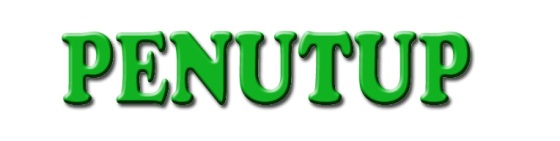 Berdasarkan penetapan kinerja tahun 2018 untuk Badan Pengembangan Sumber daya Manusia Provinsi Sumatera Barat, terdapat 3 (tiga) sasaran strategis dengan 6 (enam) indikator kinerja yang harus dicapai. Untuk mencapai indikator kinerja tersebut telah dialokasikan anggaran sebesar Rp 18.686.307.530,- untuk melaksanakan 7 program dengan 74 kegiatan. Dari anggaran Rp 18.686.307.530 tersebut, Terealisasi sebesar Rp 9.482.011.254,- atau 50,74 %. Dan realisasi fisik sebesar 77,80 %. Sehingga anggaran yang tidak terserap adalah sebesar Rp 9.204.296.276, dimana hal ini diakibatkan oleh tidak terlaksananya 20 kegiatan diklat dengan pola kontribusi yang penganggarannya berasal dari setoran kontribusi dari Kabupaten/Kota. Dimana pada saat perubahan anggaran kegiatan tersebut sudah diusulkan untuk dihapuskan, tetapi pengajuan usulan penghapusan yang sudah disetujui dalam rapat dengan Komisi I DPRD Prov. Sumatera Barat, disetujui dalam pembahasan anggaran perubahan dengan Tim TAPD dan juga sudah disetujui oleh Wakil Gubernur, tidak disetujui oleh Kepala Bakeuda dengan alasan mengganggu performa pendapatan daerah.Dalam rangka peningkatan kinerja Badan Pengembangan Sumber Daya Manusia ke depannya perlu dilakukan beberapa langkah perbaikan yaitu:Perlu dilakukan penajaman kegiatan-kegiatan prioritas yang mendukung pencapaian indikator kinerja yang feasible dengan pencapaian tujuan dan sasaran Badan Pengembangan Sumber Daya Manusia dengan langkah melakukan revisi rencana strategis Badan Pengembangan Sumber daya Manusia Provinsi Sumatera Barat.Perlu merumuskan suatu mekanisme pelaksanaan diklat yang memungkinkan semua pihak terkait saling mengontrol mutu penyelenggaraan diklat.Perlu adanya perencanaan yang matang untuk kegiatan dengan pola kontribusi, agar kedepan untuk usulan kegiatan pola kontribusi harus ada semacam nota kesepakatan atau MoU antara BPSDM Prov. Sumatera Barat dengan BKPSDM Kabupaten/Kota, sehingga apabila terjadi pembatalan pengiriman aparatur Kabupaten/Kota untuk mengikuti pengembangan kompetensi pola kontribusi, BPSDM dapat memberi sanksi kepada Kabupaten/Kota yang bersangkutan.Demikian Laporan Akuntabilitas Kinerja Instansi Pemerintah Badan Pengembangan Sumber daya Manusia Provinsi Sumatera Barat Tahun 2018 ini dibuat, semoga dapat dijadikan sebagai salah satu bahan informasi dan evaluasi bagi semua pihak. Pada akhirnya kami berharap semoga Laporan Akuntabilitas Kinerja Instansi Pemerintah (LAKIP) Badan Pengembangan Sumber Daya Manusia Provinsi Sumatera Barat Tahun 2018 ini, dapat memenuhi kewajiban akuntabilitas kepada jenjang institusi yang lebih tinggi dan dapat menambah data/informasi penting dalam pengambilan keputusan dan kebijakan lebih lanjut terutama dalam mendukung capaian Misi Pemerintah Daerah Provinsi Sumatera Barat untuk meningkatkan profesionalitas aparatur pemerintah dan bebas KKN sebagaimana yang diuraikan pada pada Misi ke-2 Meningkatkan Tata Pemerintahan yang Baik, Bersih dan Profesional. Padang,        Januari 2019Kepala Badan Pengembangan Sumber Daya 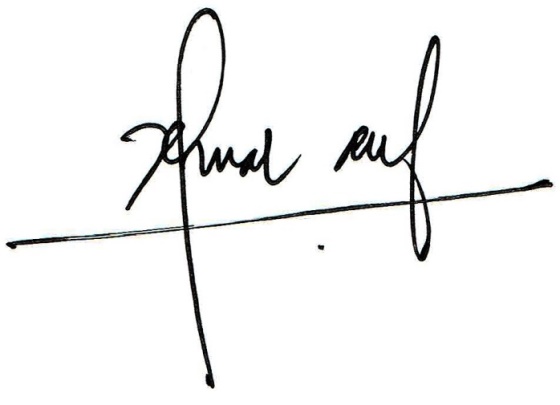 Manusia Provinsi Sumatera Barat,Dr. H. JEFRINAL ARIFIN,SH., M.SiNIP. 19651212 199112 1 001KATA PENGANTAR	KATA PENGANTAR	iDAFTAR ISI	DAFTAR ISI	iiiIKHTISAR EKSEKUTIF	IKHTISAR EKSEKUTIF	ivBAB  I	PENDAHULUAN	1Latar Belakang 	1Gambaran Umum Badan Pengembangan Sumber daya Manusia	3Aspek Strategis Badan Pengembangan Sumber daya Manusia	11Isu Isu Strategis Diklat	17Teknis Penyusunan dan Sistematika LAKIP	18BAB  IIPERENCANAAN KINERJA	Rencana Strategis dan Rencana Kinerja Tahun 2017	21Rencana Strategis 	21Strategi dan Kebijakan 	22Indikator Kinerja 	23Penetapan Kinerja 	24BAB  III  AKUNTABILITAS KINERJA	27Metodologi Pengukuran Capaian Kinerja 	Hasil Pengukuran Kinerja ………………………………………….Capaian Kinerja Organisasi ………………………………………..272829Perbandingan Target dengan Capaian Kinerja Tahun 2018 	29Perbandingan Kinerja Tahun 2018 dengan Tahun 2016 dan 2017 	39Perbandingan Realisasi Kinerja sampai dengan Tahun ini dengan Target Jangka Menengah dalam Dokumen Renstra…………………………………………………Faktor-faktor yang Mempengaruhi Keberhasilan 	4244Realisasi Anggaran 	46BAB  IV  PENUTUP	58Kesimpulan	58Langkah Perbaikan Kinerja	58DAFTAR LAMPIRAN :DAFTAR LAMPIRAN :Perjanjian Kinerja SKPDIndikator Kinerja Utama (IKU)Perjanjian Kinerja SKPDIndikator Kinerja Utama (IKU)Sasaran StrategisIndikator KinerjaTargetRealisasiCapaian12345Meningkatnya Tata Kelola OrganisasiNilai evaluasi akuntabilitas kinerjaBB100%Meningkatnya Tata Kelola OrganisasiPersentase capaian realisasi fisik dan keuangan pelaksanaan program dan kegiatan958577,8050,7481,89%59,69%Meningkatnya kualitas penyelenggaraan kediklatanIndeks Kepuasan Masyarakat7388,53121,27%Meningkatnya kualitas penyelenggaraan kediklatanPersentase ASN Prov. Sumbar yang telah mengikuti pelatihan minimal 20 JP/tahun1,171,0488,88%Meningkatnya pengembangan kompetensi dan kualifikasi aparaturPersentase lulusan diklat dengan predikat minimal memuaskan8087,08108,85%Meningkatnya pengembangan kompetensi dan kualifikasi aparaturPersentase kelulusan uji kompetensi9073,6081,77%Rata-rata KinerjaRata-rata KinerjaRata-rata KinerjaRata-rata Kinerja91,76%NoNAMA PROGRAMANGGARANREALISASIREALISASINoNAMA PROGRAMRp.Rp.%123451Pelayanan Administrasi Perkantoran3.415.085.4692.956.215.81283,912Peningkatan Sarana dan Prasarana Aparatur541.109.900493.201.26393,473Peningkatan Disiplin Aparatur68.456.00068.456.0001004Peningkatan Kapasitas Sumber Daya Aparatur112.672.600110.064.30097,695Peningkatan Peng. Sistem Pelaporan Capaian kinerja324.764.275304.378.12295,926Pendidikan Kedinasan12.612.674.2164.618.868.51635,697Pembinaan dan Pengembangan Aparatur1.611.545.070930.827.24174,09 Jumlah18.686.307.5309.482.011.25450,74Nama JabatanPejabatKepala BadanDr. H. Jefrinal Arifin, S.H., M.Si.SekretarisIr. Hj. Khairanti Khairanis, M.SiKasubbag PerencanaanYasri Ardi, STKasubbag KeuanganLiesmayetti, S.EKasubbag Umum dan KepegawaianSri Wahyuni, SEKabidSertifikasi Kompetensi dan Pengelolaan KelembagaanDrs. Hafizurrahman, MAKasubbid Sertifikasi dan KompetensiBustami, S.SosKasubbid Pengelolaan Sumber Belajar dan KerjasamaDeriyosvika, SEKasubbid Pengel. Kelembagaan dan Tenaga Pengembangan KompetensiTrisna Sri Mulyani, S.STPKabidPengembangan Kompetensi ManajerialYuniarti, S. SosKasubbidPengemb. Kompetensi KepemimpinanErman, S.PdKasubbidPengemb. Kompetensi Pimp. Daerah dan Jab. Pimp. TinggiFathul Hadia, S. Kom, M. KomKasubbid Pengembangan Kompetensi Kepemimpinan PrajabatanAsril, S. Sos, M. PdKabidPengembangan Kompetensi TeknisDrs. Armyson Amran, MMKasubbidPengembangan Kompetensi Teknis UmumDra. Rita NoviatriKasubbidPengembangan Kompetensi Teknis IntiYulizarni, BAKasubbid Pengembangan Kompetensi Teknis PilihanJoni, SEKabidPengembangan Kompetensi Jabatan FungsionalDrs. Besri Rahmad, MMKasubbid Pelatihan Pembentukan Jabatan FungsionalHendra, S. Sos, M. SiKasubbid Pelatihan Penjenjangan Jabatan FungsionalAmmil Zukriah, S. Pd.I Kasubbid Pengembangan Kompetensi Jabatan FungsionalJamalus, S.Pd, M.PdKelompok Jabatan Fungsional No.TAHUNESS.IIESS.IIIESS. IVWIDYAISWARASTAFFJUMLAH1.201415112849942.201515112852963.201615112547894.201715151948885.20181515194585PendidikanJumlahJumlahJumlahJumlahJumlahPendidikan20142015201620172018S324445S23633252825S11518182124D389976D211111SLTA2729302521SLTP41111SD11111JUMLAH9496898885No.Sarana/ Prasarana JumlahKeterangan Sarana:1Aula1Baik2Ruang Kelas3Baik3Ruang Diskusi1Baik4Ruang Kantor2Baik5Ruang Komputer1Baik6Asrama bagi peserta3Baik7Perpustakaan 1Baik8Ruang Makan1Baik9Fasilitas Olahraga/Fitness1Baik10Tempat Ibadah/Mushalla1 BaikPrasarana1Komputer20 unitBaik2Wireless10 unitBaik3OHP12 unitRusak4Faximile2 unitBaik5Pesawat HT12 unitBaik6Pesawat Komunikasi2 unitBaik7TV Monitor6 unitBaik8Video player1 unitBaik9Keyboard/speaker1 buahBaik10Tensimeter2 unitBaik11AC 68 buahBaik12Timbangan badan1 buahBaik13LCD proyektor13 unitBaik14Komputer laburatorium29 unitBaik15Notebook11 unit3 buah rusak16Filling cabinet2 buahBaik17Rak arsip4 buahBaik18Wifi USB5 buahBaik19Wireless access point4 buahBaik20Mikrooptik wireless LAN1 buahBaik21Rollingdoor sekat ruang diskusi1 paketBaik22Gordyn dan vitrage1 paketBaik23Printer laser2 unitBaik24Genset2 unitBaik25Sekat antar ruang1 paketBaik26CCTV2 paketBaikPerkembangan Jumlah Dana APBD Badan Pengembangan Sumber daya Manusia Provinsi Sumatera Barat Perkembangan Jumlah Dana APBD Badan Pengembangan Sumber daya Manusia Provinsi Sumatera Barat TAHUNRUTIN/APBD201415.557.033.144,-201520.862.685.365,-201621.812.299.881,-201717.549.894.716,-201818.686.307.530,-VisiMisi IITujuanSasaranTerwujudnya Masyarakat Sumatera Barat yang Madani dan SejahteraMeningkatkan Tata Pemerintahan yang Baik, Bersih dan ProfesionalMeningkatkan profesionalitas aparatur pemerintah dan bebas KKNMeningkatnya profesionalitas ASNIndikator SasaranIndikator SasaranIndikator SasaranIndikator SasaranMeningkatnya Tingkat Pendidikan dan Pelatihan Aparatur dan Meningkatnya Jumlah Aparatur Mengikuti Diklat Sesuai Tugas Pokok dan FungsiMeningkatnya Tingkat Pendidikan dan Pelatihan Aparatur dan Meningkatnya Jumlah Aparatur Mengikuti Diklat Sesuai Tugas Pokok dan FungsiMeningkatnya Tingkat Pendidikan dan Pelatihan Aparatur dan Meningkatnya Jumlah Aparatur Mengikuti Diklat Sesuai Tugas Pokok dan FungsiMeningkatnya Tingkat Pendidikan dan Pelatihan Aparatur dan Meningkatnya Jumlah Aparatur Mengikuti Diklat Sesuai Tugas Pokok dan FungsiTUJUANSASARAN STRATEGISINDIKATOR KINERJATARGETMeningkatnya Kinerja OrganisasiMeningkatnya Tata Kelola OrganisasiNilai evaluasi akuntabilitas kinerjaBMeningkatnya Kinerja OrganisasiMeningkatnya Tata Kelola OrganisasiPersentase capaian realisasi fisik dan keuangan pelaksanaan program dan kegiatan9585Meningkatnya Kompetensi ASN dan StakeholderMeningkatnya kualitas penyelenggaraan kediklatanIndeks Kepuasan Masyarakat73Meningkatnya Kompetensi ASN dan StakeholderMeningkatnya kualitas penyelenggaraan kediklatanPersentase ASN Prov. Sumbar yang telah mengikuti pelatihan minimal 20 JP/tahun1,17Meningkatnya Kompetensi ASN dan StakeholderMeningkatnya pengembangan kompetensi dan kualifikasi aparaturPersentase lulusan diklat dengan predikat minimal memuaskan80Meningkatnya Kompetensi ASN dan StakeholderMeningkatnya pengembangan kompetensi dan kualifikasi aparaturPersentase kelulusan uji kompetensi90SASARAN STRATEGISINDIKATOR KINERJATARGETMeningkatnya Tata Kelola OrganisasiNilai evaluasi akuntabilitas kinerjaBMeningkatnya Tata Kelola OrganisasiPersentase capaian realisasi fisik dan keuangan pelaksanaan program dan kegiatan9585Meningkatnya kualitas penyelenggaraan kediklatanIndeks Kepuasan Masyarakat73Meningkatnya kualitas penyelenggaraan kediklatanPersentase ASN Prov. Sumbar yang telah mengikuti pelatihan minimal 20 JP/tahun1,17Meningkatnya pengembangan kompetensi dan kualifikasi aparaturPersentase lulusan diklat dengan predikat minimal memuaskan80Meningkatnya pengembangan kompetensi dan kualifikasi aparaturPersentase kelulusan uji kompetensi90NO.PROGRAMANGGARANPelayanan Administrasi Perkantoran3.415.085.469Peningkatan Sarana dan Prasarana Aparatur541.109.900Peningkatan Disiplin Aparatur68.456.000Peningkatan Kapasitas Sumber Daya Aparatur112.672.600Peningkatan Peng. Sistem Pelaporan Capaian kinerja324.764.275Pendidikan Kedinasan12.612.674.216Pembinaan dan Pengembangan Aparatur1.611.545.070JUMLAHJUMLAH18.686.307.530Sasaran StrategisIndikator KinerjaTargetRealisasiCapaianMeningkatnya Tata Kelola OrganisasiNilai evaluasi akuntabilitas kinerjaBB100%Meningkatnya Tata Kelola OrganisasiPersentase capaian realisasi fisik dan keuangan pelaksanaan program dan kegiatan958577,8050,7481,89%59,69%Meningkatnya kualitas penyelenggaraan kediklatanIndeks Kepuasan Masyarakat7388,53121,27%Meningkatnya kualitas penyelenggaraan kediklatanPersentase ASN Prov. Sumbar yang telah mengikuti pelatihan minimal 20 JP/tahun1,171,0488,88%Meningkatnya pengembangan kompetensi dan kualifikasi aparaturPersentase lulusan diklat dengan predikat minimal memuaskan8087,08108,85%Meningkatnya pengembangan kompetensi dan kualifikasi aparaturPersentase kelulusan uji kompetensi9073,6081,77%Rata-rata KinerjaRata-rata KinerjaRata-rata KinerjaRata-rata Kinerja91,76%No.SASARAN STRATEGISINDIKATOR KINERJATARGET KINERJAREALISASI% CAPAIAN1Meningkatnya Tata Kelola OrganisasiNilai evaluasi akuntabilitas kinerjaBB100No.SASARAN STRATEGISINDIKATOR KINERJATARGET KINERJAREALISASI% CAPAIAN1Meningkatnya Tata Kelola OrganisasiPersentase capaian realisasi fisik dan keuangan pelaksanaan program dan kegiatan95 %85 %77,80 %50,74 %81,8959,69NoJENIS DIKLATJUMLAH PESERTAINDEKS HASIL SURVEYDiklat PIM Angk. III (Kontribusi)3086,02Diklat PIM Tk. IV Angk.I (Kota Bukittinggi dan Solok)3087,78Diklat PIM Tk. IV (Kota Padang)3086,95Diklat Prajab Kategori 1 dan Kategori 25491,15Diklat Lurah2790,76TOTALTOTAL17188,53CAPAIAN KINERJA CAPAIAN KINERJA 121,27%NONILAI INTERVALMUTU PELAYANANKINERJA PELAYANAN25 – 43,75DTIDAK BAIK43,76 – 62,50CKURANG BAIK62,51 – 81,25BBAIK81,26 – 100ASANGAT BAIKNo.SASARAN STRATEGISINDIKATOR KINERJATARGET KINERJAREALISASI% CAPAIAN1Meningkatnya kualitas penyelenggaraan kediklatanIndeks Kepuasan Masyarakat7388,53121,27Jumlah ASN yang mengikuti pelatihan paling sedikit 20 JPL/tahunX100 %Jumlah ASN di Provinsi SumbarX100 %NOJENIS DIKLATJUMLAH PESERTA CAPAIANKINERJA1Diklat Kepemimpinan tingkat III24100 %2Diklat Kepemimpinan tingkat IV29100%3Diklat Fungsional Pengawas Sekolah30100%4Diklat Kepemimpinan tingkat II/RLA5100%5Diklat Teknis Perencanaan dan PenganggaranBerbasis Kinerja 30100%6Diklat Teknis Manajemen Bencana30100%7Pengiriman Peserta Diklat Pendididkan Dasar bagi CPNS Gol.II dan III7100%8Diklat Prajab Kategori 1 dan Kategori 254100%TOTALTOTAL209100 %CAPAIAN KINERJA CAPAIAN KINERJA 1,04 %209X100 %=  1,04%20.056X100 %=  1,04%No.SASARAN STRATEGISINDIKATOR KINERJATARGET KINERJAREALISASI% CAPAIAN1Meningkatnya kualitas penyelenggaraan kediklatanPersentase ASN Prov. Sumbar yang telah mengikuti pelatihan minimal 20 JP/tahun1,17 %1,04 %88,88Jumlah peserta yang lulus dengan predikat minimal memuaskanX100 %Jumlah peserta diklatX100 %182X100 %=  87,08 %209X100 %=  87,08 %No.SASARAN STRATEGISINDIKATOR KINERJATARGET KINERJAREALISASI% CAPAIAN1Meningkatnya pengembangan kompetensi dan kualifikasi aparaturPersentase lulusan diklat dengan predikat minimal memuaskan1,17 %1,04 %88,88NoKEGIATANJUMLAH PESERTAJUMLAH KELULUSANPERSENTASE KELULUSANUji Kompetensi untuk Aparatur Satpol PP Prov. Sumbar1247963,71 %P2UPD12610583,33 %TOTAL TOTAL 25018473,60 %CAPAIAN KINERJA CAPAIAN KINERJA 73,60 %Jumlah peserta yang lulus uji kompetensiX100 %Jumlah peserta uji kompetensiX100 %184X100 %= 73,60 %250X100 %= 73,60 %No.SASARAN STRATEGISINDIKATOR KINERJATARGET KINERJAREALISASI% CAPAIAN1Meningkatnya pengembangan kompetensi dan kualifikasi aparaturPersentase lulusan diklat dengan predikat minimal memuaskan1,17 %1,04 %88,88TAHUN 2016TAHUN 2018TAHUN 2017TAHUN 2018No.TUJUANSASARANINDIKATOR SASARANTARGET KINERJA SASARANPADA TAHUN KE-TARGET KINERJA SASARANPADA TAHUN KE-TARGET KINERJA SASARANPADA TAHUN KE-TARGET KINERJA SASARANPADA TAHUN KE-TARGET KINERJA SASARANPADA TAHUN KE-TARGET KINERJA SASARANPADA TAHUN KE-No.TUJUANSASARANINDIKATOR SASARAN201620172018201920202021123456789101Meningkatnya Kinerja OrganisasiMeningkatnya Tata Kelola OrganisasiNilai evaluasi akuntabilitas kinerjaBBBBBA1Meningkatnya Kinerja OrganisasiMeningkatnya Tata Kelola OrganisasiPersentase capaian realisasi fisik dan keuangan pelaksanaan program dan kegiatan958595959595100952.Meningkatnya  Kompetensi ASN dan StakeholderMeningkatnya kualitas penyelenggaraan kediklatanIndeks Kepuasan Masyarakat737577792.Meningkatnya  Kompetensi ASN dan StakeholderMeningkatnya kualitas penyelenggaraan kediklatanPersentase ASN Prov. Sumbar yang telah mengikuti pelatihan minimal 20 JP/tahun1,171,431,571,712.Meningkatnya  Kompetensi ASN dan StakeholderMeningkatnya pengembangan kompetensi dan kualifikasi aparaturPersentase lulusan diklat dengan predikat minimal memuaskan808284862.Meningkatnya  Kompetensi ASN dan StakeholderMeningkatnya pengembangan kompetensi dan kualifikasi aparaturPersentase kelulusan uji kompetensi90919293Sasaran StrategisIndikator KinerjaRealisasi2018TargetRenstraTargetKinerjaCapaianMeningkatnya Tata Kelola OrganisasiNilai evaluasi akuntabilitas kinerjaBBB100%Meningkatnya Tata Kelola OrganisasiPersentase capaian realisasi fisik dan keuangan pelaksanaan program dan kegiatan77,8050,749585958581,89%59,69%Meningkatnya kualitas penyelenggaraan kediklatanIndeks Kepuasan Masyarakat88,537373121,27%Meningkatnya kualitas penyelenggaraan kediklatanPersentase ASN Prov. Sumbar yang telah mengikuti pelatihan minimal 20 JP/tahun1,041,171,1788,88%Meningkatnya pengembangan kompetensi dan kualifikasi aparaturPersentase lulusan diklat dengan predikat minimal memuaskan87,088080108,85%Meningkatnya pengembangan kompetensi dan kualifikasi aparaturPersentase kelulusan uji kompetensi73,60909081,77%Rata-rata KinerjaRata-rata KinerjaRata-rata KinerjaRata-rata KinerjaRata-rata Kinerja91,76 %NoNAMA PROGRAMANGGARANREALISASIREALISASINoNAMA PROGRAMRp.Rp.%123451Pelayanan Administrasi Perkantoran3.415.085.4692.956.215.81183,912Peningkatan Sarana dan Prasarana Aparatur541.109.900493.201.26393,473Peningkatan Disiplin Aparatur68.456.00068.456.0001004Peningkatan Kapasitas Sumber Daya Aparatur112.672.600110.064.30097,695Peningkatan Peng. Sistem Pelaporan Capaian kinerja324.764.275304.378.12295,926Pendidikan Kedinasan12.612.674.2164.618.868.51635,697Pembinaan dan Pengembangan Aparatur1.611.545.070930.827.24174,09 Jumlah18.686.307.5309.482.011.25350,74KEGIATANANGGARANREALISASIREALISASIKEGIATANANGGARANRp.%Penyediaan Jasa Surat Menyurat   10.260.900 10.183.20099,24Jasa komunikasi Sumber Daya Air dan Listrik739.950.000598.631.22880.90Penyediaan Jasa Kebersihan Pengaman dan Sopir Kantor36.400.00029.250.00080.36Penyediaan Alat Tulis Kantor38.536.65030.581.65579,36Penyediaan Barang Cetakan dan Penggandaan64.666.50043.793.25067,72Penyediaan komponen Inst.listrik/penerangan Bangunan Kantor31.892.81926.725.10083,80Penyediaan bahan Bacaan/Pert.Per-undanga2an32.940.00029.785.50090,42Rapat-rapat konsultasi keluar dan dalam daerah580.380.070579.881.46599,91Penyediaan Jasa Informasi, Dokumentasi dan Publikasi44.560.00041.622.00093,41Penyediaan Jasa Pembinaan Fisik dan Mental Aparatur14.244.0008.750.00061,43Penyediaan Makanan dan Minuman46.800.00046.750.00099,89Penyediaan Jasa Kebersihan Kantor1.107.334.530912.369.10782,39Penyediaan Jasa Tenaga Sopir129.560.000124.777.86496,31Penyediaan Jasa Pengaman Kantor462.560.000436.146.44294,29Penyediaan Jasa Loundry75.000.00036.969.00049,29JUMLAH3.415.085.4692.956.215.81183,91KEGIATANANGGARANREALISASIREALISASIKEGIATANANGGARANRp.%Pemeliharaan Rutin/Berkala Peralatan Studio, Alat Komunikasi dan Alat Informasi46.817.00042.490.00090,76Pemeliharaan Rutin/Berkala Gedung Kantor126.400.000116.032.00091,80Pemeliharaan Rutin/Berkala Kendaraan Dinas/Operasional132.316.000106.318.01380,35Pemeliharaan Rutin/Berkala Peralatan/Perlengkapan Kantor56.100.00053.135.00094,71Pemeliharaan Rutin/Berkala Meubeler25.500.00025.500.000100Pemeliharaan Rutin/Berkala Komputer dan Jaringan Komputerisasi52.250.00051.950.00099,43Pengelolaan, Pengawasan dan Pengendalian Aset OPD69.726.90067.926.25097,42Pemeliharaan Rutin/Berkala Instalasi dan Jaringan32.000.00029.850.00093,28JUMLAH541.109.900493.201.26391,15KEGIATANANGGARANREALISASIREALISASIKEGIATANANGGARANRp.%Penyusunan Perencanaan dan Penganggaran SKPD28.922.50027.572.50095,33Penatausahaan Keuangan SKPD261.629.650242.706.52292,77Penyusunan Laporan Capaian Kinerja dan Ikhtisar Realisasi Kinerja SKPD34.212.12534.099.10099,67JUMLAH324.764.275304.378.12295,92KEGIATANANGGARANREALISASIREALISASIKEGIATANANGGARANRp.%Diklat Kepemimpinan Tingkat III520.261.650509.192.30097,87Diklat Kepemimpinan Tingkat IV (1 angkatan)586.670.000504.541.80086,00Diklat Fungsional Pengawas Sekolah246.142.500242.911.26098,69Diklat Kepemimpinan Tk. II/Reform Leader Academy (RLA)418.259.000240.786.27857,57Diklat Teknis Perencanaan dan penganggaran Berbasis Kinerja176.190.100152.027.05186,29Diklat Teknis manajemen bencana144.824.350142.389.09098,32Peningkatan Standar Penyelenggaraan Diklat Manajerial69.170.00064.084.61892,65Peningkatan Standar Penyelenggaraan Diklat Fungsional75.293.50067.576.07789,75Peningkatan Standar Penyelenggaraan Diklat Teknis70.019.10069.687.73699,53Pengiriman Peserta Diklat Pendidikan Dasar Bagi CPNS Gol III dan II222.738.000172.463.59877,43Diklat Kepemimpinan Tk IV Pola Kontribusi606.900.000521.739.90085,97Diklat Kepemimpinan Tk III Pola Kontribusi1.991.250.0001.256.275.20863,09Diklat Pengembangan Kompetensi Anggota DPRD Kab/Kota pola kontribusi150.000.000-0,00Diklat Pengelolaan Keuangan Nagari/desa bagi wali nagari/kepala desa pola kontribusi150.000.000-0,00Diklat Kepemimpinan Pemerintahan Nagari bagi wali nagari/kepala desa pola kontribusi150.000.000-0,00Diklat Pengelolaan Perencanaan pembangunan nagari/desa bagi wali nagari/ kepala desa pola kontribusi150.000.000-0,00Diklat Pengelolaan Administrasi pemerintahan nagari/desa bagi wali nagari/ kepala desa pola kontribusi150.000.000-0,00Diklat Pengelolaan Aset nagari/Desa bagi wali nagari/kepala desa pola kontribusi150.000.000-0,00Diklat legal drafting bagi wali nagari/kepala desa pola kontribusi150.000.000-0,00Diklat Teknis Pengelola Aset Untuk Perangkat Nagari (Kontribusi)150.000.000-0,00Diklat Peningkatan Kompetensi Bagi Lurah pola kontribusi150.000.00093.782.20062,52Diklat Teknis standar akuntansi pelaporan berbasis akrual (kontribusi)150.000.000-0,00Diklat Fungsional Penghitungan Angka Kredit Guru (Kontribusi)195.000.000-0,00Diklat Fungsional Analisis Kepegawaian (Kontribusi)195.000.000-0,00Diklat Calon Pengawas Sekolah (Kontribusi)195.000.000-0,00Diklat Fungsional Pengelola Barang dan Jasa (Kontribusi)195.000.000-0,00Diklat Teknis Penyusunan LAKIP (Kontribusi)150.000.000-0,00Diklat Teknis Training of Course (Kontribusi)150.000.000-0,00Pengelolaan Peningkatan Pendidikan aparatur dan IPDN176.256.000116.545.80066,12Diklat Pendidikan Dasar Bagi CPNS Gol II Pola Kontribusi1.800.000.000375.803.45020,88Diklat Pendidikan Dasar Bagi CPNS Gol III Pola Kontribusi1.800.000.000-0,00Diklat Teknis Penatausahaan Keuangan Daerah (Kontribusi)150.000.000-0,00Diklat Fungsional Calon Widyaiwara(CAWID) Kontribusi485.000.000-0,00Diklat Fungsional Pengendalian Lingkungan Hidup (Kontribusi)360.000.000-0,00Diklat Prajabatan Kategori 1 dan Kategori 2 (2 angkatan)133.700.01689.062.15066,61JUMLAH12.612.674.2164.618.868.51635,69KEGIATANANGGARANREALISASIREALISASIKEGIATANANGGARANRp.%Peningkatan dan Pengembangan Sumber Belajar            15.412.350                14.367.650 93,22Sertifikasi Kompetensi Aparatur          251.298.900              159.126.500 63,32Pengembangan Kapasitas Sumber Daya Aparatur          390.660.500              385.742.460 98,74Peningkatan Sistem Pengendalian Intern Pemerintah            10.320.550                10.012.500 97,02Pengendalian dan Penjaminan Mutu Diklat            97.736.600                91.199.612 93,31Penyusunan Statistik Diklat, Kalender dan Buletin Diklat          133.178.200              117.844.255 88,49Akreditasi Diklat Kepemimpinan dan Prajabatan          118.482.780                24.333.280 20,54Penelitian Widyaiswara            18.326.100                17.194.280 93,82Pengelolaan Angka Kredit Widyaiswara            63.389.000                51.182.100 80,74Rapat koordinasi perencanaan dan forum OPD kediklatan            69.740.090                59.824.604 85,78Uji Kompetensi Sertifikasi (Pola Kontribusi)443.000.000           00JUMLAH1.611.545.070930.827.24174,09NoTahunPagu AnggaranPagu AnggaranPagu TotalNoTahunAPBDKontribusi120179.044.428.466346.661.8509.931.090.316220188.652.157.53010.216.150.00018.868.307.5303201914.180.475.9643.577.880.00017.758.355.964